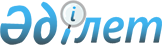 Нормативтiк құқықтық актiлер туралы
					
			Күшін жойған
			
			
		
					Қазақстан Республикасының 1998 жылғы 24 наурыздағы N 213 Заңы. Күші жойылды - Қазақстан Республикасының 2016 жылғы 6 сәуірдегі № 480-V Заңымен      Ескерту. Күші жойылды - ҚР 06.04.2016 № 480-V Заңымен (алғашқы ресми жарияланған күнінен кейін күнтізбелік он күн өткен соң қолданысқа енгізіледі).МАЗМҰНЫ      Ескерту. Бүкiл мәтiнi бойынша "әкiмият" деген сөз тиiстi жалғаулары ескерiле отырып "әкiмдiк" деген сөзбен ауыстырылды - ҚР 2004.06.16 N 566 Заңымен.  1-тарау. Жалпы ережелер 

      1-бап. Осы Заңда пайдаланылатын негiзгi ұғымдар       Осы Заңда мынадай негiзгi ұғымдар пайдаланылады: 

      1) заң - аса маңызды қоғамдық қатынастарды реттейтiн, Қазақстан Республикасы Конституциясы 61-бабының 3-тармағында көзделген түбегейлi принциптер мен нормаларды белгiлейтiн, Қазақстан Республикасының Парламентi, ал Қазақстан Республикасы Конституциясы 53-бабының 3) тармақшасында көзделген жағдайларда Қазақстан Республикасының Президентi қабылдайтын нормативтiк құқықтық акт;



      1-1) заң техникасы – нормативтік құқықтық актілерді ресімдеу тәсілдерінің, талаптары мен қағидаларының жиынтығы;



      2) заңнамалық акт - конституциялық заң, Қазақстан Республикасы Президентiнiң конституциялық заң күшi бар жарлығы, кодекс, заң, Қазақстан Республикасы Президентiнiң заң күшi бар жарлығы, Қазақстан Республикасы Парламентiнiң қаулысы, Сенат пен Мәжiлiстiң қаулылары;



      3) заңға тәуелді нормативтiк құқықтық актiлер - заңнамалық және өзге де сатысы бойынша жоғары тұрған нормативтiк құқықтық актiлер негiзiнде және (немесе) орындау үшін және (немесе) одан әрі іске асыру үшін шығарылатын, заңнамалық болып табылмайтын өзге де нормативтiк құқықтық актiлер;



      4) заңнама - белгiленген тәртiппен қабылданған нормативтiк құқықтық актiлердiң жиынтығы;



      5) кодекс - осы Заңның 3-1-бабында көзделген бiртектес аса маңызды қоғамдық қатынастарды реттейтiн құқықтық нормалар бiрiктiрiлiп, жүйеге келтiрiлген заң;



      6) Конституциялық заң - Қазақстан Республикасы Конституциясында конституциялық деп аталған, Қазақстан Республикасы Конституциясы 62-бабының 4-тармағында белгiленген тәртiппен қабылданатын заң;



      7) Қазақстан Республикасы нормативтiк құқықтық актiлерiнiң мемлекеттiк тiзiлiмi - нормативтiк құқықтық актiлердiң реквизиттерiн және осы актiлер туралы ақпараттық-анықтамалық сипаттағы басқа да мәлiметтердi қамтитын Қазақстан Республикасының нормативтiк құқықтық актiлерi мемлекеттiк есебiнiң бiрыңғай жүйесi;



      8) Қазақстан Республикасының нормативтiк құқықтық актiлерiнiң эталондық бақылау банкi – электрондық цифрлық қолтаңба арқылы куәландырылған, баспа және электрондық-цифрлық нысандағы нормативтiк құқықтық актiлердiң (өзгерiстерімен және толықтыруларымен бірге) жиынтығы, олар туралы мәлiметтер Қазақстан Республикасының нормативтiк құқықтық актiлерiнiң мемлекеттiк тiзiлiмiне енгiзiледі;



      9) Қазақстан Республикасының Конституциясына өзгерiстер мен толықтырулар енгiзетiн заң - Қазақстан Республикасы Конституциясы 62-бабының 3-тармағында белгiленген тәртiппен қабылданатын заң;



      10) құқық нормасы - реттелетін қоғамдық қатынастар шеңберiнде көп мәрте қолдануға есептелген, жеке дара айқындалмаған тұлғалардың тобына қолданылатын, тұрақты немесе уақытша сипаттағы жалпыға мiндеттi жүріс-тұрыс қағидасы;



      11) нормативтiк құқықтық акт – референдумда қабылданған не уәкiлеттi орган немесе мемлекеттiң лауазымды адамы қабылдаған, құқықтық нормаларды белгiлейтiн, олардың қолданылуын өзгертетiн, тоқтататын немесе тоқтата тұратын белгiленген нысандағы жазбаша ресми құжат, сондай-ақ жазбаша ресми құжатпен бірдей және электрондық цифрлық қолтаңба арқылы куәландырылған электрондық-цифрлық нысандағы құжат;



      11-1) Нормативтік құқықтық актілерді мемлекеттік тіркеу тізілімі – мемлекеттік органдардың осы Заңның 36-бабы 2-тармағының 4) тармақшасында көрсетілген, Қазақстан Республикасының әділет органдарында мемлекеттік тіркеуден өткен нормативтік құқықтық актілерінің мемлекеттік тіркеу нөмірі және деректемелері қамтылған жазбаша түрдегі тізбе;



      12) нормативтiк құқықтық актiлердiң ресми мәтiндерiн кейiннен жариялау - Қазақстан Республикасы нормативтiк құқықтық актiлерiнiң эталондық бақылау банкiне сәйкестiк сараптамасынан өткен нормативтiк құқықтық актiлердi баспа басылымында жариялау;



      12-1) нормативтік құқықтық актілердің құқықтық мониторингі – Қазақстан Республикасының заңнамасына қайшы келетін, ескірген және сыбайлас жемқорлықты тудыратын құқық нормаларын анықтау, олардың іске асырылуының тиімділігін бағалау мақсатында Қазақстан Республикасы заңнамасының жай-күйі туралы ақпаратты жинау, бағалау, талдау, сондай-ақ оның даму динамикасын және қолданылу практикасын болжау бойынша тұрақты негізде жүзеге асырылатын мемлекеттік органдардың қызметі;



      13) нормативтiк құқықтық актiнiң деңгейi - нормативтiк құқықтық актiнiң нормативтiк құқықтық актiлер сатысындағы өзiнiң заң күшiне қарай алатын орны;



      14) нормативтiк құқықтық актiнi ресми жариялау – нормативтiк құқықтық актiнiң толық мәтiнiн ресми және мерзiмдi баспа басылымдарында, сондай-ақ Қазақстан Республикасының Үкіметі айқындайтын интернет-ресурста қол қойылған түпнұсқаларға толық сәйкес келетін графикалық форматта жалпы жұрттың назарына салу үшiн жариялау;



      15) уәкiлеттi орган – Қазақстан Республикасының Конституциясында, осы Заңда, сондай-ақ осы органдар мен лауазымды адамдардың құқықтық мәртебесiн айқындайтын заңнамада белгiленген өз құзыретiне сәйкес нормативтiк құқықтық актiлер қабылдауға құқылы Қазақстан Республикасының мемлекеттiк органдары, олардың ведомстволары мен лауазымды адамдары (Қазақстан Республикасының Президентi, Қазақстан Республикасының Парламентi, Қазақстан Республикасының Үкiметi, Қазақстан Республикасының Конституциялық Кеңесi, Қазақстан Республикасының Жоғарғы Соты, Қазақстан Республикасының Орталық сайлау комиссиясы, орталық атқарушы органдар, жергiлiктi өкiлдi және атқарушы органдар, Қазақстан Республикасының Ұлттық Банкi, өзге де мемлекеттiк органдар);



      16) уәкілетті ұйым – Қазақстан Республикасының мемлекеттік органдары әзірлеген және Қазақстан Республикасының Парламентіне енгізуге жататын заң жобалары бойынша қазақ және орыс тілдеріндегі мәтіндердің тең түпнұсқалығы бөлігінде ғылыми лингвистикалық сараптаманы жүзеге асыру жөнінде Қазақстан Республикасының Үкіметі айқындайтын ұйым. 

      Ескерту. 1-бап жаңа редакцияда - ҚР 2006.12.29 N 209 Заңымен, өзгерістер енгізілді - ҚР 2007.06.29 N 271, 2008.07.04 N 57, 2011.01.10 N 383-IV (алғашқы ресми жарияланғанынан кейін күнтізбелік он күн өткен соң қолданысқа енгізіледі), 2011.04.01 N 425-IV (алғашқы ресми жарияланған күнінен бастап қолданысқа енгізіледі), 2012.04.27 N 15-V (алғашқы ресми жарияланғанынан кейін күнтізбелік он күн өткен соң қолданысқа енгізіледі) Заңдарымен; 03.07.2013 № 121-V (қолданысқа енгізілу тәртібін 3-баптан қараңыз) Конституциялық заңымен; 29.09.2014 N 239-V (алғашқы ресми жарияланған күнінен кейiн күнтiзбелiк он күн өткен соң қолданысқа енгiзiледi) Заңымен.

      2-бап. Осы Заңның қолданылу саласы       1. Заң актiлерi мен өзге де нормативтiк құқықтық актiлердi әзiрлеу мен табыс ету, қабылдау, тіркеу, күшiне енгiзу, өзгерту, толықтыру, олардың қолданылуын тоқтату немесе тоқтата тұру, оларды жариялау ерекшелiктерi олардың деңгейiне сәйкес, нормативтiк құқықтық актiлер қабылдайтын мемлекеттiк органдардың қызметiн реттейтiн заң актiлерiмен, осы органдардың құқықтық мәртебесiн айқындайтын актiлермен, соның iшiнде олар туралы ережелермен және олардың регламенттерiмен, басқа да нормативтiк құқықтық актiлермен айқындалады, бұған Қазақстан Республикасы Президентінің заң шығару бастамасы тәртібімен Қазақстан Республикасы Парламентінің Мәжілісіне енгізілетін заңнамалық актілердің жобаларына қатысты Қазақстан Республикасы Президентінің актілерімен айқындалатын ерекшеліктер қосылмайды.



      2. Осы Заң Қазақстан Республикасы Конституциясын қабылдау, өзгерту және оның қолданылуын тоқтату тәртiбiн реттемейдi.



      3. Осы Заңмен халықаралық шарттарды дайындау, жасасу, орындау және күшiн жою тәртiбi реттелмейдi.



      4. Осы Заңда заңдарға сәйкес қабылданған, бiрақ осы Заңның 1-бабының 11) тармақшасында келтiрiлген талаптарға сай келмейтiн және құқықты iске асыру және құқық қолданушылық мәнi бар нормативтiк құқықтық актiлердi, атап айтқанда:



      1) мемлекеттiк емес ұйымдардың, оның iшiнде қоғамдық бiрлестiктер мен жергiлiктi өзiн-өзi басқару органдарының нормативтiк актiлерiн;



      2) уәкiлеттi орган болып табылмайтын мемлекеттiк ұйымдардың нормативтiк актiлерiн;



      3) алып тасталды - ҚР 03.07.2013 № 121-V Конституциялық заңымен (алғашқы ресми жарияланғанынан кейін күнтізбелік он күн өткен соң қолданысқа енгізіледі).

      Осы тармақтың 1) және 2) тармақшаларында көрсетілген нормативтік актілер құқық нормаларын қамтымауға тиіс.

      Ескерту. 2-бапқа өзгерістер енгізілді - ҚР 2002.03.06 N 298 (2002.01.01 бастап күшіне енеді), 2004.06.16 N 566, 2006.12.29 N 209, 2008.07.04 N 57, 2011.04.01 N 425-IV (алғашқы ресми жарияланған күнінен бастап қолданысқа енгізіледі) Заңдарымен; 03.07.2013 № 121-V (алғашқы ресми жарияланғанынан кейін күнтізбелік он күн өткен соң қолданысқа енгізіледі) Конституциялық заңымен.

      3-бап. Нормативтiк құқықтық актiлердiң негiзгi және 

              туынды түрлерi       1. Нормативтiк құқықтық актiлер негiзгi және туынды актiлер болып бөлiнедi.



      2. Нормативтiк құқықтық актiлердiң негiзгi түрлерiне мыналар жатады:



      1) Конституция, конституциялық заңдар, кодекстер, заңдар;



      2) Қазақстан Республикасы Президентiнiң Конституциялық Заң күшi бар Жарлықтары; Қазақстан Республикасы Президентiнiң Заң күшi бар Жарлықтары; Қазақстан Республикасы Президентiнiң өзге де нормативтiк құқықтық Жарлықтары;



      3) Қазақстан Республикасы Парламентi мен оның палаталарының нормативтiк қаулылары;



      4) Қазақстан Республикасы Үкiметiнiң нормативтiк қаулылары;



      5) Қазақстан Республикасы Конституциялық Кеңесiнiң, Жоғарғы Сотының, Қазақстан Республикасы Орталық сайлау комиссиясының және Республикалық бюджеттің атқарылуын бақылау жөніндегі есеп комитетінің нормативтік қаулылары;



      6) Қазақстан Республикасының министрлерi мен өзге де орталық мемлекеттiк органдар басшыларының нормативтiк құқықтық бұйрықтары;



      7) орталық мемлекеттiк органдардың нормативтiк құқықтық қаулылары; 

      7-1) Алынып тасталды - ҚР 2007.07.27 N 315 Заңымен.



      7-2) құрылымына ведомство кіретін мемлекеттік органның нормативтік құқықтық актілерінде оларды бекіту бойынша тікелей құзыреті болған кезде орталық мемлекеттік органдардың ведомстволары басшыларының нормативтік құқықтық бұйрықтары;



      8) мәслихаттардың нормативтік құқықтық шешімдері, әкімдіктердің нормативтік құқықтық қаулылары, әкімдердің нормативтік құқықтық шешімдері.



      3. Нормативтiк құқықтық актiлердiң туынды түрлерiне мыналар жатады:



      1) регламент - қандай да бiр мемлекеттiк орган мен оның құрылымдық бөлiмшелерi қызметiнiң iшкi тәртiбiн реттейтiн нормативтiк құқықтық акт;



      1-1) техникалық регламент - Қазақстан Республикасының техникалық реттеу туралы заңнамасына сәйкес әзiрленетiн және қолданылатын өнiмдерге және (немесе) олардың өмiрлiк циклiнiң процестерiне қойылатын мiндеттi талаптарды белгiлейтiн нормативтiк құқықтық акт;



      1-2) алынып тасталды - ҚР 2008.12.04 N 97-IV (қолданысқа енгізілу тәртібін 2-баптан қараңыз) Заңымен;



      1-3) мемлекеттік көрсетілетін қызмет стандарты – мемлекеттік қызмет көрсетуге қойылатын талаптарды белгілейтін, сондай-ақ мемлекеттік қызмет көрсету процесінің, нысанының сипаттамаларын, мазмұнын және нәтижесін қамтитын нормативтік құқықтық акт;



      1-4) мемлекеттік көрсетілетін қызмет регламенті – мемлекеттік көрсетілетін қызмет стандартын сақтау жөніндегі талаптарды белгілейтін және көрсетілетін қызметті берушілер қызметінің тәртібін, оның ішінде мемлекеттік қызметтер көрсету процесінде өзге де көрсетілетін қызметті берушілермен, «Азаматтарға арналған үкімет» мемлекеттік корпорациясымен өзара іс-қимыл жасау, сондай-ақ ақпараттық жүйелерді пайдалану тәртібін айқындайтын нормативтік құқықтық акт;



      1-5) алынып тасталды - ҚР 15.04.2013 N 89-V Заңымен (алғашқы ресми жарияланғанынан кейін күнтізбелік отыз күн өткен соң қолданысқа енгізіледі);



      2) ереже - қандай да бiр мемлекеттiк органның мәртебесi мен өкiлеттiгiн белгiлейтiн нормативтiк құқықтық акт;



      3) қағида - қандай да бiр қызмет түрiн ұйымдастыру және жүзеге асыру тәртiбiн белгiлейтiн нормативтiк құқықтық акт;



      4) нұсқаулық - заңдардың қоғамдық қатынастардың қандай да бiр саласында қолданылуын егжей-тегжейлi көрсететiн нормативтiк құқықтық акт.

      Қазақстан Республикасының заңдарында туынды түрдегі нормативтік құқықтық актілердің өзге де нысандары көзделуі мүмкін.



      4. Туынды түрлердегi нормативтiк құқықтық актiлер негiзгi түрлердегi нормативтiк құқықтық актiлер арқылы қабылданады немесе бекiтiледi және олармен бiр тұтастық құрайды. Туынды түрдегi нормативтiк құқықтық актiнiң нормативтiк құқықтық актiлер сатысында алатын орны негiзгi түрдегi актiнiң деңгейiмен анықталады.



      4-1. Орталық мемлекеттік органдардың ведомстволары басшыларының нормативтік құқықтық бұйрықтары адам мен азаматтың құқықтары мен бостандықтарын қозғай алмайды.



      5. Орталық атқарушы органдар мен Қазақстан Республикасының Президентіне тікелей бағынатын және есеп беретін мемлекеттік органдардың аумақтық органдарының, сондай-ақ жергілікті бюджеттерден қаржыландырылатын, әкім уәкілеттік берген жергілікті атқарушы органдардың нормативтік құқықтық актілер шығаруға құқығы жоқ.



      6. Мемлекеттік органдар мен лауазымды адамдар қабылдайтын жеке қолданылатын құқықтық актілер нормативтік құқықтық актілер болып табылмайды. 

      Ескерту. 3-бапқа өзгерістер енгізілді - ҚР 2002.03.06 N 298 (2002.01.01 бастап күшіне енеді), 2004.06.16 N 566, 2006.12.29 N 209, 2007.06.18 N 262, 2007.06.29 N 271, 2007.07.27 N 315 (ресми жарияланған күнінен бастап қолданысқа енгізіледі), 2008.12.04 N 97-IV (қолданысқа енгізілу тәртібін 2-баптан қараңыз), 2010.04.02 № 263-IV (2010.01.01 бастап қолданысқа енгізіледі), 2011.04.01 N 425-IV (алғашқы ресми жарияланған күнінен бастап қолданысқа енгізіледі), 2012.04.27 N 15-V (алғашқы ресми жарияланғанынан кейін күнтізбелік он күн өткен соң қолданысқа енгізіледі); 15.04.2013 N 89-V (алғашқы ресми жарияланғанынан кейін күнтізбелік отыз күн өткен соң қолданысқа енгізіледі); 29.09.2014 N 239-V (алғашқы ресми жарияланған күнінен кейiн күнтiзбелiк он күн өткен соң қолданысқа енгiзiледi); 17.11.2015 № 408-V (01.03.2016 бастап қолданысқа енгізіледі) Заңдарымен.

      3-1-бап. Қазақстан Республикасының кодекстерiмен 

               реттелетiн қоғамдық қатынастар       Қазақстан Республикасының кодекстерi: 

      1) бюджеттiк; 

      2) азаматтық; 

      3) азаматтық iс жүргізу; 

      4) неке-отбасы; 

      5) экологиялық; 

      6) су; 

      7) жер; 

      8) орман; 

      9) салық; 

      10) кеден; 

      11) алып тасталды - ҚР 2010.12.28 N 369-IV (алғашқы ресми жарияланғанынан кейін күнтізбелік он күн өткен соң қолданысқа енгізіледі) Заңымен;

      12) еңбек; 

      13) қылмыстық жазаларды орындауға байланысты; 

      14) әкiмшiлiк жауапкершiлiкке тартуға байланысты; 

      15) қылмыстық жауапкершiлiкке тартуға байланысты; 

      16) қылмыстық iс жүргiзу; 

      17) денсаулық сақтау саласы сияқты біртектес аса маңызды қоғамдық қатынастарды реттеу мақсатында қабылданады. 

      Ескерту. 3-1-баппен толықтырылды - ҚР 2004.06.16 N 566 Заңымен,  өзгеріс енгізілді - ҚР 2007.06.29 N 271, 2010.12.28 N 369-IV (алғашқы ресми жарияланғанынан кейін күнтізбелік он күн өткен соң қолданысқа енгізіледі) Заңдарымен.

      4-бап. Нормативтiк құқықтық актiлер сатысы       1. Қазақстан Республикасы Конституциясының жоғары заң күшi бар. 

      2. Конституцияны қоспағанда, өзге нормативтiк құқықтық актiлердiң заң күшiнiң арақатынасы мынадай төмендей беретiн деңгейлерге сәйкес болады: 

      1) Конституцияға өзгерiстер мен толықтырулар енгiзетiн Заңдар;

      2) Қазақстан Республикасының Конституциялық заңдары мен Қазақстан Республикасы Президентiнiң Конституциялық заң күшi бар Жарлықтары; 

      2-1) Қазақстан Республикасының Кодекстерi; 

      3) Қазақстан Республикасының Заңдары, сондай-ақ Қазақстан Республикасы Президентiнiң Заң күшi бар Жарлықтары; 

      4) Қазақстан Республикасының Парламентi мен оның палаталарының нормативтiк қаулылары; 

      5) Қазақстан Республикасы Президентiнiң нормативтiк жарлықтары; 

      6) Қазақстан Республикасы Үкiметiнiң нормативтiк қаулылары; 

      7) Қазақстан Республикасының министрлерi мен орталық мемлекеттiк органдардың өзге де басшыларының нормативтiк құқықтық бұйрықтары, орталық мемлекеттiк органдардың нормативтiк құқықтық қаулылары, Қазақстан Республикасы Орталық сайлау комиссиясының және Республикалық бюджеттің атқарылуын бақылау жөніндегі есеп комитетінің нормативтiк қаулылары; 

      7-1) (алып тасталды - ҚР 2007.07.27 N 315 Заңымен);

      7-2) орталық мемлекеттік органдардың ведомстволары басшыларының нормативтік құқықтық бұйрықтары;

      8) мәслихаттардың нормативтік құқықтық шешімдері, әкімдіктердің нормативтік құқықтық қаулылары, әкімдердің нормативтік құқықтық шешімдері. 

      3. Төменгi деңгейдегi нормативтiк құқықтық актiлердiң әрқайсысы жоғары деңгейдегi нормативтiк құқықтық актiлерге қайшы келмеуге тиiс.

      4. Қазақстан Республикасы Конституциялық Кеңесiнiң, Қазақстан Республикасы Жоғарғы Сотының нормативтiк қаулылары аталған сатыдан тыс тұрады. 

      5. Әкiмшiлiк-аумақтық бөлiнiстер мәслихаттарының нормативтiк құқықтық шешiмдерi, әкімдіктердің нормативтік құқықтық қаулылары мен әкiмдерiнiң нормативтiк құқықтық шешiмдерiнiң сатысы Қазақстан Республикасының Конституциясымен және жергiлiктi мемлекеттiк басқару туралы заң актiлерiмен белгiленедi. 

      6. Қазақстан Республикасы Конституциялық Кеңесiнiң нормативтiк қаулылары тек Қазақстан Республикасының Конституциясына ғана негiзделедi және барлық өзге нормативтiк құқықтық актiлер оларға қайшы келуге тиiс емес. 

      Ескерту. 4-бапқа өзгерістер енгізілді - ҚР 2001.10.17 N 248, 2002.03.06 N 298 (2002.01.01 бастап күшіне енеді), 2004.06.16 N 566, 2007.07.27 N 315 (ресми жарияланған күнінен бастап қолданысқа енгізіледі), 2011.04.01 N 425-IV (алғашқы ресми жарияланған күнінен бастап қолданысқа енгізіледі); 29.09.2014 N 239-V (алғашқы ресми жарияланған күнінен кейiн күнтiзбелiк он күн өткен соң қолданысқа енгiзiледi) Заңдарымен.

      5-бап. Нормативтiк құқықтық актiлердiң тiкелей 

             қолданылуы       1. Егер нормативтiк құқықтық актiлердiң өздерiнде немесе оларды күшiне енгiзу туралы актiлерде өзгеше айтылмаса, барлық нормативтiк құқықтық актiлер тiкелей қолданылады. 

      2. Қолданысқа енгізілген нормативтiк құқықтық актiлердi қолдану үшiн қандай да болсын қосымша нұсқаулар талап етiлмейдi. 

      3. Егер нормативтiк құқықтық актiнiң өзiнде оның қандай да бiр құқық нормасы қосымша нормативтiк құқықтық акт негiзiнде қолданылатындығы көрсетiлсе, онда бұл норма негiзгi және қосымша нормативтiк құқықтық актiге сәйкес қолданылады. Қосымша нормативтiк құқықтық акт қабылданғанға дейiн тиiстi қатынастарды бұрын реттеп келген нормативтiк құқықтық актiлер қолданылады. 

      Ескерту. 5-бапқа өзгеріс енгізілді - ҚР 2007.06.29 N 271 Заңымен. 

      6-бап. Әр түрлi нормативтiк құқықтық актiлердiң құқық 

             нормаларының қайшылықтары       1. Әр түрлі деңгейдегі нормативтік актілердің нормаларында қайшылықтар болған кезде неғұрлым жоғары деңгейдегі актінің нормалары қолданылады. 

      2. Заңдар нормаларының Қазақстан Республикасы кодекстерінің нормаларымен алшақтығы болған жағдайларда олар кодекстерге тиісті өзгерістер енгізілгеннен кейін ғана қолданылуы мүмкін. 

      3. Бір деңгейдегі нормативтік құқықтық актілердің нормаларында қайшылықтар болған кезде қолданысқа кейінірек енгізілген актінің нормалары қолданылады. 

      Ескерту. 6-бап жаңа редакцияда - ҚР 2002.03.06 N 298 (2002.01.01 бастап күшіне енеді) Заңымен.

      6-1-бап. Мерзімдерді есептеу

      1. Заңнамада белгіленген мерзім күнтізбелік күнмен немесе басталуы сөзсіз болатын оқиға көрсетіле отырып айқындалады. Мерзім жылдармен, тоқсандармен, айлармен, апталармен, күндермен немесе сағаттармен есептелетін уақыт кезеңі ретінде де белгіленуі мүмкін.



      2. Жылдармен есептелетін мерзім оның басталуы айқындалған күнтізбелік күннен немесе оқиға басталған күннен басталады және мерзімнің соңғы жылының тиісті айы мен күнінде аяқталады. Егер мерзімнің аяқталуы тиісті күн саны жоқ айға тура келсе, онда мерзім осы айдың соңғы күнінде аяқталады.



      Айлармен есептелетін мерзім оның басталуы айқындалған күнтізбелік күннен немесе оқиға басталған күннен басталады және мерзімнің соңғы айының тиісті күнінде (күн санында) аяқталады. Егер мерзімнің аяқталуы тиісті күн саны жоқ айға тура келсе, онда мерзім осы айдың соңғы күнінде аяқталады.



      Апталармен есептелетін мерзім оның басталуы айқындалған күнтізбелік күннен немесе оқиға басталған күннен басталады және мерзімнің соңғы аптасының тиісті күнінде аяқталады.



      Күндермен есептелетін мерзім оның басталуы айқындалған күнтізбелік күннен немесе оқиға басталған күннен басталады және белгіленген кезеңнің соңғы күнінде аяқталады.



      Сағаттармен есептелетін мерзім оның басталуы айқындалған оқиға басталған минуттан басталады және белгіленген кезеңнің соңғы минутында аяқталады.

      Ескерту. Заң 6-1-баппен толықтырылды - ҚР 03.07.2013 № 121-V Конституциялық заңымен (алғашқы ресми жарияланғанынан кейін күнтізбелік он күн өткен соң қолданысқа енгізіледі). 

2-тарау. Нормативтiк құқықтық актiлердiң жобаларын 

дайындауды жоспарлау 

      7-бап. Нормативтiк құқықтық актiлердiң жобаларын 

             дайындау жоспарлары       1. Нормативтiк құқықтық актiлердiң жобаларын дайындау жоспарлары бiр жылға жасалатын ағымдағы және неғұрлым ұзақ мерзiмге жасалатын перспективалық жоспарлар болып бөлiнедi. 

      Перспективалық жоспарларда неғұрлым маңызды нормативтiк құқықтық актiлердi, сондай-ақ дайындау уақыты бiр жылдан астам мерзiмге жоспарланатын нормативтiк құқықтық актiлердi әзiрлеу көзделедi. 

      2. Дайындау жоспарларында: 

      1) нормативтiк құқықтық актiнiң деңгейiн, нысаны мен реттеу мәнiн бейнелейтiн атауы; 

      2) дайындау мерзiмдерi; 

      3) жобаны әзiрлеуге жауапты мемлекеттiк органдар мен ұйымдар көрсетiледi. 

      3. Егер осы Заңда және басқа заңдарда өзгеше көзделмесе, нормативтiк құқықтық актiлердi дайындау жоспарларын тиiстi актiлердi қабылдауға құзыреттi мемлекеттiк органдар жасайды және бекiтедi. 

      4. Нормативтік құқықтық актілердің жобаларын дайындау жоспарларын жасаған кезде мемлекеттік және өзге де органдар мен ұйымдардың, оның ішінде ғылыми ұйымдардың ұсыныстары, сондай-ақ Қазақстан Республикасының Ұлттық кәсіпкерлер палатасының және өзге де мүдделі тұлғалардың құқықтық мониторингтің қорытындылары бойынша дайындалған ұсыныстары ескеріледі.

      5. Нормативтiк құқықтық актiлер жобасын дайындау жоспарларын жасайтын және бекiтетiн мемлекеттiк органдар жоспарларға осы актiлердiң дайындалуын бейнелейтiн басқа да көрсеткiштер енгiзуi мүмкiн. 

      6. Осы баптың талаптары Қазақстан Республикасы Президентінің заң шығару бастамасы тәртібімен Қазақстан Республикасы Парламентінің Мәжілісіне енгізілетін заңнамалық актілердің жобаларын дайындауға қолданылмайды. 

      Ескерту. 7-бапқа өзгерістер енгізілді - ҚР 2008.07.04 N 57; 04.07.2013 № 130-V (алғашқы ресми жарияланғанынан кейін күнтізбелік он күн өткен соң қолданысқа енгізіледі) Заңдарымен.

      8-бап. Қазақстан Республикасының Президентi шығаратын 

             нормативтiк құқықтық актiлердi дайындауды 

             жоспарлау       Қазақстан Республикасының Президентi шығаратын нормативтiк құқықтық актiлер жобаларын дайындауды жоспарлаудың тәртiбi мен нысандарын Қазақстан Республикасының Президентi белгiлейдi. 

      9-бап. Қазақстан Республикасы Парламентiнiң заң 

             актiлерiн дайындауды жоспарлау       Қазақстан Республикасының Парламентi қабылдайтын заң актiлерiнiң жобаларын дайындауды жоспарлаудың тәртiбi мен нысандарын Парламент пен оның палаталары Қазақстан Республикасының Конституциясы 61-бабының 3-тармағында белгiленген өз құзыретiне сәйкес айқындайды. 

      10-бап. Қазақстан Республикасы Үкіметінің заң жобасы

                жұмыстарын жоспарлау      1. Қазақстан Республикасының Үкіметі заң жобасы жұмыстарының жыл сайынғы жоспарын жасайды.



      2. Жоспардың жобасын Қазақстан Республикасының Әділет министрлігі әзірлейді.



      3. Үкіметтің заң жобасы жұмыстарының жоспары Қазақстан Республикасының Президентімен келісіледі.

      Ескерту. 10-бап жаңа редакцияда - ҚР 29.09.2014 N 239-V Заңымен (алғашқы ресми жарияланған күнінен кейiн күнтiзбелiк он күн өткен соң қолданысқа енгiзiледi).

      11-бап. Қазақстан Республикасы Үкiметiнiң нормативтiк 

              құқықтық актiлер дайындау жөнiндегi тапсырмалары       Ескерту. 11-бап алып тасталды - ҚР 2011.04.01 N 425-IV (алғашқы ресми жарияланған күнінен бастап қолданысқа енгізіледі) Заңымен.

      12-бап. Орталық атқарушы органдардың Қазақстан 

              Республикасы Үкiметi мен Қазақстан 

              Республикасының өзге орталық органдары 

              құрамына кiретiндерiнiң де, кiрмейтiндерiнiң 

              де, сондай-ақ Қазақстан Республикасының 

              жергiлiктi мемлекеттiк басқару органдарының 

              нормативтiк құқықтық актiлерiнiң жобаларын 

              дайындауды жоспарлау ерекшелiктерi       Қазақстан Республикасының орталық атқарушы және өзге де орталық мемлекеттiк органдарының Қазақстан Республикасы Үкiметi құрамына кiретiндерiнiң де, кiрмейтiндерiнiң де, сондай-ақ жергiлiктi мемлекеттiк басқару органдарының нормативтiк құқықтық актiлерiнiң жобаларын дайындауды жобалаудың ерекшелiктерiн осы органдардың әрқайсысы айқындайды.  

3-тарау. Нормативтiк құқықтық актiлердің жобаларын әзiрлеу және ресiмдеу      Ескерту. 3-тарау жаңа редакцияда - ҚР 2011.04.01 N 425-IV (алғашқы ресми жарияланған күнінен бастап қолданысқа енгізіледі) Заңымен.

      13-бап. Нормативтiк құқықтық актiлердің жобаларын 

              әзiрлеушілер       1. Президент Әкімшілігі, Үкімет, өзге де мемлекеттік органдар, олармен келісім бойынша ұйымдар және азаматтар Қазақстан Республикасы Президентінің немесе Қазақстан Республикасы Президентінің тапсырмасына негізделген Қазақстан Республикасы Президентінің Әкімшілігі Басшысының тапсырмасы бойынша Қазақстан Республикасы Президентінің заң шығару бастамашылығы тәртібімен Қазақстан Республикасы Парламентінің Мәжілісіне енгізілетін заңнамалық актілердің жобаларын әзірлеушілер бола алады.

      Қазақстан Республикасы Парламенті депутаттарының заң шығару бастамашылығы тәртібімен дайындалатын заң жобаларының әзірлеушілері Парламент депутаттары болып табылады.

      2. Қазақстан Республикасы Президентінің заң шығару бастамашылығы тәртібімен Қазақстан Республикасы Парламентінің Мәжілісіне енгізілетін заң жобаларын әзірлеу туралы ұсыныстарды Қазақстан Республикасы Президентінің қарауына оның Әкімшілігі, Үкімет, орталық және жергілікті мемлекеттік органдар, жергілікті өзін-өзі басқару органдары, сондай-ақ ұйымдар және азаматтар енгізе алады.

      3. Нормативтік құқықтық актілердің жобаларын, егер Қазақстан Республикасының заңнамасында өзгеше белгіленбесе, уәкілетті органдар өз бастамасымен немесе жоғары тұрған мемлекеттік органдардың тапсырмалары бойынша әзірлейді.

      4. Өзге де мемлекеттік органдар, ұйымдар, «Қоғамдық кеңестер туралы» Қазақстан Республикасының Заңына сәйкес қоғамдық кеңестер және азаматтар нормативтік-құқықтық актілерді әзірлеу жөнінде ұсыныстар енгізуге немесе мұндай актілердің бастамашылық жобаларын уәкілетті органдардың қарауына беруге құқылы. Уәкілетті органдар оларды өздері әзірлейтін нормативтік құқықтық актілердің жобалары үшін негіз ретінде қабылдауы немесе олардың одан әрі әзірленуін және жобалардың қабылдануын орынсыз деп тануы мүмкін.

      Ескерту. 13-бапқа өзгеріс енгізілді - ҚР 02.11.2015 № 384-V Заңымен (01.01.2016 бастап қолданысқа енгізіледі).

      14-бап. Нормативтiк құқықтық актінің жобасын әзiрлеу

               тәртiбi      1. Нормативтiк құқықтық актінің жобасын әзiрлеушi уәкiлеттi орган жобаны дайындау жөніндегі жұмыс тобын құрады немесе оны дайындауды жұмыс тобының функцияларын атқаратын өз бөлiмшелерiнiң бiрiне тапсырады. Нормативтік құқықтық актінің жобасын дайындауға жобаны дайындайтын органның заң бөлiмшесi қызметкерлерiнiң қатысуы мiндеттi. Жеке кәсіпкерлік субъектілерінің мүдделерін қозғайтын нормативтік құқықтық актілерді әзірлеуге Қазақстан Республикасының Ұлттық кәсіпкерлер палатасы және жеке кәсіпкерлік субъектілерінің аккредиттелген бірлестіктері өкілдерінің қатысуы мiндеттi.



      Қазақстан Республикасы Парламентiнiң депутаттары заң жобасын дайындау жөніндегі жұмыс тобының жұмысына кез келген сатыда қатысуға құқылы.

      2. Заңдардың, Қазақстан Республикасы Президентiнiң нормативтiк құқықтық жарлықтарының, Қазақстан Республикасы Үкiметiнiң нормативтiк құқықтық қаулыларының жобаларын, ал қажет болған жағдайда – басқа да уәкiлеттi органдардың нормативтiк құқықтық актiлерiнiң жобаларын дайындауға әртүрлi бiлiм салаларының мамандары, ғылыми мекемелер мен ғылыми қызметкерлер, қоғамдық бiрлестiктердiң өкiлдерi тартылуы мүмкiн.

      3. Бiр деңгейдегi уәкiлеттi органдардың заңға тәуелдi нормативтiк құқықтық актiлерінің жобаларын бiрнеше уәкiлеттi орган әзiрлеуі, ал қажет болған жағдайда – қабылдауы мүмкiн.

      Бiрнеше уәкiлеттi органның заңға тәуелдi нормативтiк құқықтық актiлерінің жобаларын олар осы Заңда көзделген тәртiппен бiрлесiп әзiрлейдi және олар уәкiлеттi органдардың басшылары қол қоятын бiрлескен бұйрықтар немесе қаулылар түрiнде қабылданады.

      Бiрлескен нормативтiк құқықтық актiлердiң туынды түрлерi (осы Заңның 3-бабының 3-тармағы) туынды нормативтiк құқықтық актiнi қабылдаған уәкiлеттi органдардың негiзгi нормативтiк құқықтық актiлерi арқылы бекiтiлiп, онда туынды актiнi қабылдауға арқау болған негiзгi нормативтiк құқықтық актiлер көрсетiледi.

      Заңға тәуелді нормативтiк құқықтық актiлердi келiсудiң тәртiбiн Қазақстан Республикасының Үкiметi айқындайды.

      4. Қазақстан Республикасы Президентінің заң шығару бастамашылығы тәртібімен заңнамалық актінің жобасын әзірлеу тапсырылған Қазақстан Республикасы Президентінің Әкімшілігі немесе Қазақстан Республикасының өзге де мемлекеттік органдары заңнамалық актінің жобасын әзірлеуді, егер Қазақстан Республикасының Президенті немесе оның тапсырмасы бойынша Қазақстан Республикасы Президенті Әкімшілігінің Басшысы өзгеше мерзім белгілемесе, бір ай мерзімде жүзеге асырады.

      5. Мемлекеттік органдардың осы Заңның 36-бабы 2-тармағының 4) тармақшасында көзделген нормативтік құқықтық актілерін қоспағанда, егер осы актiлер жалпыға мiндеттi маңызға ие болса, азаматтардың құқықтары мен бостандықтарына қатысты болса немесе кәсiпкерлiк қызметтi реттесе, Қазақстан Республикасының Әдiлет министрлiгi нормативтік құқықтық актілердің жобалары бойынша заң сараптамасын жүргiзедi.

      6. Егер Қазақстан Республикасының заңнамасында өзгеше белгiленбесе, уәкiлеттi орган нормативтiк құқықтық актінің жобасын дайындауды өзiне ведомстволық бағынысты мемлекеттiк органдар мен ұйымдарға тапсыра алады немесе бөлiнген бюджет қаражаты мен гранттарды осы мақсаттарға пайдалана отырып, оны дайындауға шарттық негiзде мамандарға, Қазақстан Республикасының Ұлттық кәсіпкерлер палатасына, ғылыми мекемелерге, жекелеген ғалымдарға немесе олардың ұжымдарына, оның iшiнде шетелдiктерге тапсырыс бере алады.

      7. Уәкiлеттi орган нормативтік құқықтық актілердің балама жобаларын дайындауды бiрнеше мемлекеттiк органдарға және ұйымдарға тапсыруға немесе оларды әзiрлеудi шарттық негiзде, оның iшiнде конкурс бойынша Қазақстан Республикасының Ұлттық кәсіпкерлер палатасына, бiрнеше ғылыми мекемелерге немесе ғалымдарға тапсыруға құқылы.

      8. Егер Қазақстан Республикасы заңнамалық актiсінің, Қазақстан Республикасы Президентiнiң нормативтiк құқықтық жарлығының, Қазақстан Республикасы Үкiметiнiң нормативтiк құқықтық қаулысының дайындалып жатқан жобасының құқық нормаларын іске асыру үшiн бір деңгейдегі немесе төменгі деңгейдегі нормативтік құқықтық актілерге өзгерiстер және (немесе) толықтырулар енгiзу қажет болса, онда нормативтік құқықтық актiнiң негiзгi түрінің жобасымен бiр мезгiлде көрсетiлген өзгерiстерімен және (немесе) толықтыруларымен бірге актiлердiң жобалары дайындалуға немесе тиiстi органдарға осындай актiлер дайындау туралы тапсырмалар берiлуге тиiс.

      9. Заң жобалары тұжырымдамаларының және нормативтік құқықтық актілердің әзірленген жобалары оларға түсіндірме жазбаларымен және салыстырма кестелерімен бірге (заңнамалық актілерге өзгерістер және (немесе) толықтырулар енгізілген жағдайларда) мүдделі мемлекеттік органдарға келісуге жіберілгенге дейін жария талқылау үшін ашық нормативтік құқықтық актілер интернет-порталында орналастырылады.

       Заң жобалары тұжырымдамаларының жобаларын және нормативтік құқықтық актілердің жобаларын ашық нормативтік құқықтық актілердің интернет-порталында орналастыру және жария талқылау тәртібін Қазақстан Республикасының Әділет министрлігімен келісу бойынша ақпараттандыру саласындағы уәкілетті орган белгілейді.

      Ескерту. 14-бапқа өзгерістер енгізілді - ҚР 2012.04.27 N 15-V (алғашқы ресми жарияланғанынан кейін күнтізбелік он күн өткен соң қолданысқа енгізіледі); 04.07.2013 № 130-V (алғашқы ресми жарияланғанынан кейін күнтізбелік он күн өткен соң қолданысқа енгізіледі); 16.11.2015 № 404-V (алғашқы ресми жарияланған күнінен кейін күнтізбелік он күн өткен соң қолданысқа енгізіледі) Заңдарымен.

      15-бап. Жеке кәсiпкерлiк субъектiлерiнiң мүдделерiн

               қозғайтын нормативтiк құқықтық актiлердi

               әзiрлеудiң және қабылдаудың ерекшелiктерi      1. Орталық мемлекеттік, жергiлiктi өкілді және атқарушы органдар жеке кәсiпкерлiк субъектiлерiнiң мүдделерiн қозғайтын нормативтiк құқықтық актiнiң жобасын сараптамалық қорытынды алу үшiн, оның ішінде осы жобаны мүдделі мемлекеттік органдармен келесі әрбір келісу кезінде түсіндірме жазбаны міндетті түрде қоса бере отырып, сарапшылық кеңестер арқылы жеке кәсіпкерлік субъектілерінің аккредиттелген бірлестіктеріне және Қазақстан Республикасының Ұлттық кәсіпкерлер палатасына жiбередi.



      Жеке кәсіпкерлік субъектілерінің мүдделерін қозғайтын нормативтік құқықтық актінің жобасына сараптамалық қорытынды ұсыну үшін мемлекеттік органдар белгілейтін мерзім жеке кәсіпкерлік субъектілерінің аккредиттелген бірлестіктеріне, Қазақстан Республикасының Ұлттық кәсіпкерлер палатасына жоба келіп түскен кезден бастап он жұмыс күнінен кем болмауға тиіс.



      2. Жеке кәсiпкерлiк субъектiлерiнiң мүдделерiн қозғайтын нормативтiк құқықтық актiнiң жобасына түсiндiрме жазбада нормативтiк құқықтық актiнiң қолданысқа енгiзілуіне байланысты жеке кәсiпкерлiк субъектiлерi шығындарының азайғанын және (немесе) ұлғайғанын растайтын есеп-қисаптың нәтижелерi қамтылуға тиiс.

      2-1. Сараптама қорытындыларын мемлекеттiк органдар белгiлеген мерзiмдерде:

      1) республикалық деңгейде – жеке кәсiпкерлiк субъектiлерi бiрлестiктерiнiң одағы (қауымдастығы), республикалық салааралық, салалық қауымдастықтар (одақтар), сондай-ақ шағын, орта және (немесе) ірі кәсiпкерлiк субъектілерінің республикалық бiрлестiктері;

      2) облыстық деңгейде – жеке кәсіпкерлік субъектілерінің республикалық бірлестіктерінің филиалдары, жеке кәсіпкерлік субъектілерінің облыстық бірлестіктері, шағын, орта және (немесе) ірі кәсіпкерлік субъектілерінің облыстық бірлестіктері;

      3) қалалық, аудандық деңгейлерде – жеке кәсіпкерлік субъектілерінің республикалық бірлестіктерінің филиалдары, жеке кәсіпкерлік субъектілерінің облыстық, қалалық, аудандық бірлестіктері, шағын, орта және (немесе) ірі кәсіпкерлік субъектілерінің облыстық, қалалық, аудандық бірлестіктері ұсынады.



      3. Сараптамалық қорытындылар жеке кәсіпкерлік субъектілерінің аккредиттелген бірлестіктері, Қазақстан Республикасының Ұлттық кәсіпкерлер палатасы мүшелерiнiң жинақталған пiкiрiн бiлдiредi, ұсынымдық сипатта болады және нормативтiк құқықтық акт қабылданғанға дейiн оның жобасына, оның ішінде осы жобаны мүдделi мемлекеттiк органдармен келесі әрбiр келiсу кезінде мiндеттi қосымша болып табылады.



      Сараптамалық қорытындылар қазақ және орыс тілдерінде ұсынылады.



      4. Мемлекеттік орган сараптамалық қорытындымен келiскен кезде нормативтiк құқықтық актiнiң жобасына тиiстi өзгерістер және (немесе) толықтырулар енгiзедi.



      Мемлекеттiк орган сараптамалық қорытындымен келiспеген жағдайда, жеке кәсiпкерлiк субъектiлерінің аккредиттелген бiрлестiктеріне, Қазақстан Республикасының Ұлттық кәсіпкерлер палатасына келiспеу себептерiнің негіздемесі бар жауап жiбередi. Негіздемесі бар мұндай жауаптар нормативтiк құқықтық акт қабылданғанға дейiн оның жобасына мiндеттi қосымша болып табылады.



      Жеке кәсiпкерлiк субъектiлерінің аккредиттелген бiрлестiктері, Қазақстан Республикасының Ұлттық кәсіпкерлер палатасы нормативтік құқықтық актінің жобасы бойынша ескертпелері бар сараптамалық қорытынды ұсынған және сарапшылық кеңестің мүшесі сарапшылық кеңестің отырысын өткізуді талап еткен жағдайларда, осындай отырыстың өткізілуі міндетті болып табылады.



      Бұл ретте сарапшылық кеңестің отырыстары сарапшылық кеңес мүшелерін тікелей шақыру арқылы не нақты уақыт режимінде интернет-конференция өткізу арқылы өткізілуі мүмкін.



      5. Жеке кәсіпкерлік субъектілерінің мүдделерін қозғайтын нормативтік құқықтық актіні қолданысқа енгізу мерзімдері жеке кәсіпкерлік субъектісіне қызметін Қазақстан Республикасының заңдарында белгіленетін талаптарға байланысты жүзеге асыруға дайындалу үшін қажетті мерзімдер негізге алына отырып белгіленуге тиіс.



      Нормативтік құқықтық актілердің қолданысқа енгізілу тәртібі мен мерзімдері жеке кәсіпкерлік субъектілеріне залал келтірмеуге тиіс.



      6. Осы бапта көзделген рәсiмдер жеке кәсiпкерлік субъектілерінің мүдделерін қозғайтын нормативтiк құқықтық актiлерді қабылдаудың мiндеттi шарттары болып табылады.



      7. Жеке кәсiпкерлік субъектілерінің мүдделерін қозғайтын нормативтiк құқықтық актiлердің жобалары тиiстi органда немесе сарапшылық кеңестiң отырысында қаралғанға дейiн олар, интернет-ресурстарды қоса алғанда, бұқаралық ақпарат құралдарында мiндеттi түрде жариялануға (таратылуға) жатады.

      8. «Қазақстан Республикасындағы мемлекеттік бақылау және қадағалау туралы» Қазақстан Республикасы Заңының 13-бабының 2 және 3-тармақтарында, 14-бабының 1-тармағында, 15-бабының 1-тармағында көзделген, сондай-ақ Қазақстан Республикасы Ұлттық Банкінің тәуекелдерді бағалау жүйесін қалыптастыру мәселелері бойынша нормативтік құқықтық актілерді қоспағанда, мемлекеттiк органдарға жеке кәсіпкерлік субъектiлеріне тексерулер жүргiзу тәртiбi мәселелерi бойынша заңға тәуелдi нормативтiк құқықтық актiлер қабылдауға тыйым салынады.



      9. «Жеке кәсіпкерлік туралы» Қазақстан Республикасы Заңының 5-бабының 3-тармағында көрсетілген нормативтік құқықтық актілердің жобаларына қатысты «Жеке кәсіпкерлік туралы» Қазақстан Республикасының Заңына сәйкес кәсіпкерлік жөніндегі уәкілетті орган айқындайтын тәртіппен реттеушілік әсерге талдау жүргізіледі.

      Ескерту. 15-бап жаңа редакцияда - ҚР 04.07.2013 № 130-V (алғашқы ресми жарияланғанынан кейін күнтізбелік он күн өткен соң қолданысқа енгізіледі); өзгеріс енгізілді - ҚР 29.12.2014 № 269-V (01.01.2015 бастап қолданысқа енгізіледі) Заңдарымен.

      15-1-бап. Азаматтардың құқықтарына, бостандықтары мен

                 міндеттеріне қатысты нормативтік-құқықтық

                 актілерді әзірлеу мен қабылдаудың ерекшеліктері

      1. Азаматтардың құқықтарына, бостандықтары мен міндеттеріне қатысты нормативтік-құқықтық актілердің жобаларын әзірлеу процесіне коммерциялық емес ұйымдарды, азаматтарды тарту мақсатында «Қоғамдық кеңестер туралы» Қазақстан Республикасының Заңында белгіленген тәртіппен қоғамдық кеңестер құрылады.



      2. Орталық мемлекеттік органдар, жергілікті өкілді және атқарушы органдар азаматтардың құқықтарына, бостандықтары мен міндеттеріне қатысты нормативтік құқықтық актінің жобасын тиісті орталық мемлекеттік органдармен немесе облыстардың, республикалық маңызы бар қалалардың және астананың мәслихаттарымен бірлесіп құрылған қоғамдық кеңестерге талқылау және ұсынымдарды тұжырымдау үшін жібереді.



      Азаматтардың құқықтары мен бостандықтарын қозғайтын нормативтік-құқықтық актінің жобасы бойынша ұсынымдар беру үшін белгіленетін мерзім Қоғамдық кеңеске келіп түскен кезінен бастап он жұмыс күнінен кем болмауға тиіс.



      Ұсынымдар нормативтік-құқықтық акт қабылданғанға дейін оның жобасына, оның ішінде осы жобаны мүдделі мемлекеттік органдармен әрбір келесі келісу кезінде міндетті қосымша болып табылады.



      Ұсынымдар қазақ және орыс тілдерінде беріледі.



      3. Орталық мемлекеттік орган, жергілікті өкілді немесе жергілікті атқарушы орган Қоғамдық кеңестің ұсынымдарымен келіскен кезде нормативтік-құқықтық актінің жобасына тиісті өзгерістер және (немесе) толықтырулар енгізеді.



      Орталық мемлекеттік орган, жергілікті өкілді немесе жергілікті атқарушы орган ұсынымдармен келіспеген жағдайда тиісті Қоғамдық кеңеске он жұмыс күні ішінде келіспеу себептерінің негіздемесі бар жауап жібереді. Негіздемесі бар мұндай жауаптар нормативтік-құқықтық акт қабылданғанға дейін оның жобасына міндетті қосымша болып табылады.

      Ескерту. 3-тарау 15-1-баппен толықтырылды - ҚР 02.11.2015 № 384-V Заңымен (01.01.2016 бастап қолданысқа енгізіледі).

       16-бап. Нормативтiк құқықтық актiнiң жобасын мүдделi

                мемлекеттiк органдармен және ұйымдармен келiсу      1. Нормативтiк құқықтық актiнiң дайындалған жобасы, ал қажет болған жағдайда – оны дамыту үшiн қабылданатын басқа да нормативтiк құқықтық актiнiң жобасы мүдделi мемлекеттiк органдармен және ұйымдармен келiсуге жiберiледi. Мемлекеттік кірістерді қысқартуды немесе мемлекеттік шығыстарды ұлғайтуды көздейтін нормативтік құқықтық актілердің жобаларына қаржы-экономикалық есептеулер қоса беріледі.

      Егер заң жобасында қамтылған құқық нормаларын іске асыру үшін заңға тәуелді нормативтік құқықтық актілерді қабылдау қажет болса (егер ондай қажеттілік болмаса, онда ол ілеспе хатта көрсетіледі), заң жобасына заңға тәуелді нормативтік құқықтық актілердің жобалары қоса беріледі. Егер заңға тәуелді нормативтік құқықтық актінің жобасын әзірлеу басқа мемлекеттік органның құзыретіне жататын болса, онда осы мемлекеттік орган заңға тәуелді нормативтік құқықтық актінің тиісті жобасын заң жобасын әзірлеуші мемлекеттік органға ұсынады.

      2. Қазақстан Республикасының Президентi актiлерiнiң жобаларын және Қазақстан Республикасының Президенті немесе Қазақстан Республикасы Парламентiнiң депутаттары заң шығару бастамашылығы тәртiбiмен енгiзетiн заң актiлерiнiң жобаларын қоспағанда, нормативтiк құқықтық актiлердiң жобалары мiндеттi түрде келiсiлуге тиiстi мемлекеттiк органдардың тiзбесiн Қазақстан Республикасының Үкiметi айқындайды.

      3. Қазақстан Республикасы Президентінің заң шығару бастамашылығы тәртібімен дайындалған заңнамалық актілердің жобалары, Қазақстан Республикасының Президенті немесе оның тапсырмасы бойынша Қазақстан Республикасы Президенті Әкімшілігінің Басшысы айқындайтын жағдайларда Қазақстан Республикасының мүдделі мемлекеттік органдарымен келісіледі.

      4. Нормативтік құқықтық актінің жобасы келісілуге жіберілген мемлекеттік органдар мен ұйымдар, егер уәкілетті орган өзгеше, неғұрлым қысқа мерзім белгілемесе, – оны алған күннен бастап күнтізбелік отыз күн ішінде, ал Қазақстан Республикасы Президентінің заң шығару бастамашылығы тәртібімен Қазақстан Республикасы Парламентінің Мәжілісіне енгізілетін заңнамалық актілердің жобалары келісілген жағдайда, егер Қазақстан Республикасының Президенті немесе оның тапсырмасы бойынша Қазақстан Республикасы Президенті Әкімшілігінің Басшысы өзгеше, неғұрлым қысқа мерзім белгілемесе, он жұмыс күнінен аспайтын мерзімде нормативтік құқықтық актінің жобасы бойынша өз ескертпелері мен ұсыныстарын дайындауға немесе олардың жоқтығы туралы нормативтік құқықтық актінің жобасын әзірлеген органға хабарлауға тиіс.

      Мемлекеттік органның нормативтік құқықтық актінің жобасы бойынша ескертпелері кемшіліктерді жою жөніндегі ұсыныстарды қамтуға, сондай-ақ оның құзыретіндегі мәселелерге тікелей қатысты болуға, негізделген және түпкілікті болуға, жазбаша нысанда ұсынылуға тиіс.

      5. Алынған ескертпелер бойынша нормативтік құқықтық актінің жобасын, қажет болған жағдайда, нормативтік құқықтық актіні әзiрлеген орган пысықтайды, ал жұмыс тобы қабылданған және қабылданбаған ескертпелер туралы, ескертпелердiң қабылданбау себептерi туралы анықтама жазады. Бұл анықтама жұмыс тобын құрған мемлекеттiк органға нормативтiк құқықтық актінің жобасымен бiрге берiледi.

      6. Жұмыс тобын құрған мемлекеттiк орган нормативтік құқықтық актінің жобасына жұмыс тобымен бiрлесiп талқылануға тиiсті өзгерiстер және (немесе) толықтырулар енгiзуi немесе нормативтік құқықтық актінің жобасын жұмыс тобына пысықтауға қайтаруы мүмкiн.

      17-бап. Нормативтiк құқықтық актiнiң реквизиттерi       Нормативтiк құқықтық актiлердiң мынадай реквизиттерi болуға тиiс:

      1) Қазақстан Республикасының Мемлекеттiк Елтаңбасы;

      2) актiнiң нысанын көрсету: Қазақстан Республикасының конституциялық заңы; Қазақстан Республикасы Президентiнiң конституциялық заң күшi бар жарлығы; Қазақстан Республикасының кодексі; Қазақстан Республикасының заңы; Қазақстан Республикасы Президентiнiң заң күшi бар жарлығы; Қазақстан Республикасы Парламентiнiң қаулысы; Қазақстан Республикасы Парламентi Сенатының қаулысы; Қазақстан Республикасы Парламентi Мәжiлiсінің қаулысы; Қазақстан Республикасы Президентiнiң жарлығы; Қазақстан Республикасы Үкiметiнiң қаулысы; министрдің бұйрығы; орталық мемлекеттік орган басшысының бұйрығы; орталық мемлекеттiк органның қаулысы; ведомство басшысының бұйрығы; мәслихаттың шешiмi; әкiмдiктiң қаулысы; әкiмнiң шешiмi; осы Заңда көзделген нормативтік құқықтық актінің өзге де нысаны;

      3) осы нормативтiк құқықтық актінің реттеу нысанасын бiлдiретiн тақырып;

      4) нормативтiк құқықтық актiнiң қабылданған жерi мен жылы, күнi, айы;

      5) нормативтiк құқықтық актiнiң тiркеу нөмiрi;

      6) нормативтiк құқықтық актiге қол қоюға уәкiлеттік берiлген адамның немесе адамдардың қолтаңбалары;

      7) Қазақстан Республикасының әдiлет органдарында мемлекеттiк тiркеуден өткен нормативтiк құқықтық актiлерде нормативтiк құқықтық актiнiң мемлекеттік тiркелген күнi мен нөмiрiн көрсету;

      8) елтаңбалы мөр.

      Ескерту. 17-бапқа өзгерістер енгізілді - ҚР 2012.04.27 N 15-V (алғашқы ресми жарияланғанынан кейін күнтізбелік он күн өткен соң қолданысқа енгізіледі); 29.09.2014 N 239-V (алғашқы ресми жарияланған күнінен кейiн күнтiзбелiк он күн өткен соң қолданысқа енгiзiледi) Заңдарымен.

      18-бап. Нормативтiк құқықтық актiнiң құрылымы       1. Нормативтiк құқықтық актiнiң негізгі құрылымдық бөліктері құқық нормаларын қамтитын абзац, бөлік, тармақша, тармақ және бап болып табылады.

      Нормативтік құқықтық актінің бабының, тармағы мен тармақшасының ішінде бөлік – құқықтың қисынды аяқталған, бас әріптен басталатын азат жол арқылы бөлініп көрсетілген жеке нормасы болуы мүмкін.

      Мәтіннің мағыналық жағынан тұтас, бірінші жолда азат жол арқылы бөлініп көрсетілетін және кіші әріппен басталатын бөлігі, бөліктің бас әріппен басталатын бірінші абзацын қоспағанда, абзац деп саналады. Абзацтар (бөліктің бірінші және соңғы абзацтарынан басқасы) нүктелі үтірмен аяқталады.

      Заңнамалық актілер, әдетте, «бап» деген атауы бар баптардан тұрады, олар бөлікті, тармақты, тармақшаны және абзацты қамтуы мүмкін.

      Өзге де нормативтiк құқықтық актiлер олардың атауы «тармақ» деген сөзбен жазылмайтын тармақтардан тұрады, олар тармақшаларды, бөліктерді, абзацтарды қамтуы мүмкін.

      2. Көлемi қомақты нормативтiк құқықтық актiлердiң мазмұны жағынан жақын баптары (тармақтары) тарауларға бiрiктiрiлуi мүмкiн. Мазмұны жағынан жақын бiрнеше тарау – бөлiмдерге, ал бөлiмдер нормативтiк құқықтық актiнiң бөлiктерiне бiрiктiрiлуi мүмкiн. Көлемi үлкен тараулар мен бөлімдерде тиісінше параграфтар және кіші бөлімдер бөлiніп көрсетілуі мүмкiн.

      Нормативтік құқықтық актілердегі параграфтар мен кіші бөлімдер тиісінше «параграф» және «кіші бөлім» деген сөздермен белгіленеді.

      3. Кодекс, әдетте, «бөлік» деген сөзбен жазылмайтын бөліктерге бөлінетін баптардан тұрады, олар араб цифрларымен нөмірленеді.

      4. Нормативтiк құқықтық актiнiң әрбiр тармағы, бабы, параграфы, тарауы, кіші бөлімі және бөлімі араб цифрларымен нөмiрленедi. Нормативтiк құқықтық актiнiң баптары, тараулары, бөлімдері және бөліктері тұтастай нөмірленеді. Нормативтiк құқықтық актiнiң әрбір тарауындағы параграфтар және әрбір бөлімдегі кіші бөлімдер дербес нөмірленеді.

      5. Тармақтардағы тармақшалар және баптардағы тармақтар тиісінше дербес нөмірленеді. Тармақтардағы тармақшалардың нөмірленуі жақшамен жабылған араб цифрларымен мынадай түрде белгіленеді: 1), 2), 3) және одан әрі қарай.

      6. Заңды қабылдаудың мақсаттарын және оның алдында тұрған негізгі міндеттерді түсiндiру қажет болған жағдайларда құқық нормаларын жазудың алдынан кiрiспе бөлiм (кіріспе) берiледi.

      Кiрiспе бөлiм (кіріспе) Қазақстан Республикасының заңнамалық актілеріне өзгерістер және (немесе) толықтырулар енгізу туралы заң жобаларында жазылмайды.

      7. Нормативтiк құқықтық актiде пайдаланылатын терминдер мен анықтамаларды нақтылау қажет болған жағдайда, онда олардың мәнiн түсiндiретiн бап (тармақ) берiледi. Қазақ тіліндегі нормативтік құқықтық актідегі терминдер мен анықтамалар әліпбилік ретпен орналастырылады. Орыс тіліндегі нормативтiк құқықтық актiдегі терминдер мен анықтамалар қазақ тілінде жазылған ретпен сәйкес келуге тиіс.

      Нормативтiк құқықтық актiде пайдаланылатын терминдер мен анықтамалар біртектес қоғамдық қатынастарды реттейтін жоғары деңгейдегі нормативтік құқықтық актіде қолданылатын терминдер мен анықтамаларға сәйкес келуге тиiс.

      8. Нормативтік құқықтық актінің құрылымдық бөлігі тиісті нұсқауларды нормативтік құқықтық актінің мәтінінде құқық нормасының мағынасына нұқсан келтірмей жазу мүмкін болмаған кезде ескертпемен толықтырылуы мүмкін.

      9. Пайдалануға ыңғайлы болуы үшін нормативтiк құқықтық актiнiң әрбiр тарауы, бөлiмі, бөлiгі, сондай-ақ тараудың параграфы мен бөлiмнің кіші бөлiмінің тақырыптары болуға тиiс.

      Заңнамалық актілерге өзгерістер және (немесе) толықтырулар енгізу туралы заңнамалық актілерді қоспағанда, заңнамалық актілер баптарының тақырыптары болуға тиіс.

      Нормативтік құқықтық акт бөліктерінің, бөлімдерінің, кіші бөлімдерінің, тарауларының және параграфтарының тақырыптары алдыңғы мәтіннен – екі, ал келесі мәтіннен бір жоларалық интервалмен бөлінеді.

      10. Кодекстiң құрылымына мазмұн кіреді.

      11. Нормативтік құқықтық актінің құрылымына қосымшалар енгізілуі мүмкін.

      19-бап. Нормативтiк құқықтық актi мәтiнiнiң мазмұны 

              мен жазылу стиліне қойылатын талаптар       1. Мемлекеттiк органдардың қоғамдық қатынастарды мемлекеттiк реттеу саласындағы құзыретi, функциялары мен мiндеттерi Қазақстан Республикасының әкімшілік рәсімдер туралы заңнамасына сәйкес нормативтік құқықтық актілерде мемлекеттiк басқару деңгейi бойынша аражігі айқын ажыратылып белгiленуге тиiс.

      Мемлекеттік органдардың типтік функцияларын айқындау жөніндегі әдістемелік ұсынымдарды Қазақстан Республикасының Үкіметі қабылдайды.

      2. Нормативтік құқықтық актінің мәтіні бірыңғай қаріппен басылуға тиіс.

      3. Нормативтiк құқықтық актiнiң мәтiнi әдеби тіл нормалары, заң терминологиясы және заң техникасы сақтала отырып жазылады, оның ережелері барынша қысқа болуға, нақты және әртүрлі түсіндіруге жатпайтын мағынаны қамтуға тиіс. Нормативтік құқықтық актінің мәтінінде мағыналық және құқықтық жүктемесі жоқ декларативтік сипаттағы ережелер қамтылмауға тиіс.

      Көнерген және көп мағыналы сөздер мен сөз орамдарын, эпитеттердi, метафораларды қолдануға, сөздердi қысқартуға жол берiлмейдi. Нормативтік құқықтық актінің құрылымдық бөлігінде жазылған құқық нормасы дәл осы актінің басқа құрылымдық бөліктерінде қайталап жазылмайды.



      4. Нормативтік құқықтық актілердегі тапсырмалар мемлекеттік органдардың не, қажет болғанда, олардың басшыларының атына жолдануға тиіс.

      Тапсырма беруші адамға бағынысты емес мемлекеттік органдарға қатысты нормативтік құқықтық актілердегі тапсырмалар ұсынымдық нысанда не олармен келісім бойынша жазылуға тиіс. Келісілген жағдайда мемлекеттік органның атауынан кейін «(келісім бойынша)» деген белгі көрсетіледі.



      5. Нормативтік құқықтық актінің мәтінінде мемлекеттік органдар мен өзге де ұйымдардың атаулары ресми атауына сәйкес толық және бүкіл мәтін бойынша бірізді жазылуға тиіс.

      Нормативтік құқықтық акт мәтінінің қарапайым және ықшам болуын қамтамасыз ету мақсатында нормативтік құқықтық акт мәтінінің өзінде қысқартудың не аббревиатураның мағынасын таратып жаза отырып, мемлекеттік органдар мен өзге де ұйымдардың атауларын қысқартуға жол беріледі.



      6. Нормативтік құқықтық актілердің мәтінінде абзацтарды дефистермен немесе өзге де белгілермен белгілеуге, жекелеген сөздер мен сөз тіркестерін ерекшелеп және астын сызып көрсетуге жол берілмейді.

      20-бап. Нормативтiк құқықтық актiлерде басқа нормативтiк

               құқықтық актiлердiң құрылымдық бөліктеріне

               сiлтеме жасау, нормативтiк құқықтық актiлердің

               құрылымдық бөліктерінде осындай актілердің басқа

               құрылымдық бөліктеріне сiлтеме жасау. Нормативтiк

               құқықтық актiлерде басқа нормативтiк құқықтық

               актiлердiң құрылымдық бөліктерін келтіру      1. Қажет болған жағдайда нормативтік құқықтық актілерде жоғары деңгейлердегі нормативтік құқықтық актілердің құрылымдық бөліктеріне сілтемелер жасалуы, сондай-ақ осындай актілерге сілтеме жасала отырып, жоғары деңгейдегі нормативтік құқықтық актілерден жекелеген құқық нормалары келтірілуі мүмкін.



      2. Нормативтік құқықтық актінің құрылымдық бөліктерінде оның басқа құрылымдық бөліктеріне сілтемелер жасауға құқық нормаларының өзара байланысын көрсету не қайталауды болғызбау қажет болатын жағдайларда ғана жол беріледі.



      3. Жолдарға және сөйлемдерге сілтеме жасау кезінде олардың нөмірленуі реттік сан есімдермен (жазумен) белгіленеді.



      4. Нормативтік құқықтық актінің мәтінінде құрылымдық бөлікке сілтеме оның рет нөмірін жазумен немесе цифрлармен (оларды белгілеу үшін сын есімдерді пайдалануға жол берілмейді) көрсету арқылы келтіріледі.



      5. Нормативтік құқықтық актіге сілтеме жасау кезінде келесі кезектілігімен оның тақырыбы, қабылданған күні, тіркеу нөмірі және осы нормативтік құқықтық актінің нысаны көрсетіледі.

      Заңнамалық актілерге сілтеме жасау кезінде, Қазақстан Республикасы Президентінің заң күші бар жарлықтарын қоспағанда, олар тіркелген нөмірлерді көрсету талап етілмейді.



      6. Егер нормативтік құқықтық актінің мәтінінде бір нормативтік құқықтық актіге екі және одан артық сілтемелер қатарынан келтірілсе, онда осы нормативтік құқықтық актінің толық тақырыбы оған кейіннен сілтеме жасала отырып, бір рет (мәтінде бірінші аталған кезде) көрсетіледі.



      7. Егер нормативтік құқықтық актіде қосымшаларға сілтемелер болса, онда, нормативтік құқықтық актіге бір қосымша болатын жағдайды қоспағанда, нормативтік құқықтық актінің мәтінінде олардың аталу тәртібімен берілетін қосымшалардың нөмірлері көрсетіледі.

      21-бап. Нормативтік құқықтық актілерге өзгерістер және

              (немесе) толықтырулар енгізу туралы нормативтік

              құқықтық актілерді ресімдеу

      1. Заңдарды қоспағанда, нормативтік құқықтық актіге өзгерістер және (немесе) толықтырулар енгізуді көздейтін нормативтік құқықтық актінің тақырыбында актінің нысанына, қабылданған күніне, тіркеу нөміріне және тақырыбына сілтеме қамтылуға тиіс.

      Нормативтік құқықтық актіге немесе нормативтік құқықтық актілерге өзгерістер және толықтырулар енгізуді көздейтін нормативтік құқықтық актінің тақырыбында бірінші кезекте «өзгерістер» немесе «өзгеріс» деген сөз көрсетіледі.



      2. Заңнамалық актілерге өзгерістер және (немесе) толықтырулар енгізу туралы заңнамалық акт жобасының мәтінінде аталған заңнамалық актілердің тақырыбы, қабылданған жылы, күні, айы, сондай-ақ жақшада - олардың алғашқы жарияланған жылы, нөмірі және құжаты, ал оларға өзгерістер және (немесе) толықтырулар енгізілген жағдайда «Қазақстан Республикасы Парламентінің Жаршысы» жинағында тиісті заңнамалық актінің жарияланған жылы, нөмірі және құжаты не, егер заңнамалық акт аталған жинақта жарияланбаса, осы Заңға сәйкес ресми жарияланымның өзге де дереккөзі көрсетіледі.



      Нормативтік құқықтық актілерге өзгерістер және (немесе) толықтырулар енгізу туралы нормативтік құқықтық акт жобасының мәтінінде көрсетілген нормативтік құқықтық актілердің тақырыбы, қабылданған жылы, күні, айы, тіркеу нөмірі, сондай-ақ, жақша ішінде – «Қазақстан Республикасының Президенті мен Қазақстан Республикасы Үкіметінің актілер жинағы» жинағында олардың алғашқы жарияланған жылы, нөмірі және құжаты не егер нормативтік құқықтық акт көрсетілген жинақта жарияланбаса, осы Заңға сәйкес ресми жарияланған жылы, күні, айы және ресми жарияланымның өзге де дереккөзінің атауы көрсетіледі.



      Мемлекеттік тіркеуден өткен нормативтік құқықтық актіге өзгерістер және (немесе) толықтырулар енгізу туралы нормативтік құқықтық актінің мәтінінде оның Нормативтік құқықтық актілерді мемлекеттік тіркеу тізілімінде тіркелген нөмірі қосымша көрсетіледі.



      3. Үш және одан да артық нормативтік құқықтық актілерге өзгерістер және (немесе) толықтырулар енгізілген кезде жекелеген қосымшалармен ресімделетін тізбелер жасалады.

      Көрсетілген талап заңнамалық актілерге қолданылмайды.



      4. Сол бір нормативтік құқықтық актіге енгізілетін барлық өзгерістер және (немесе) толықтырулар бір тармақпен немесе тармақшамен көзделеді. Өзгерістер және (немесе) толықтырулар енгізілетін нормативтік құқықтық актілер олардың заң күшінің арақатынасына қарай, сондай-ақ олардың қабылданған (шығарылған) күні бойынша хронологиялық тәртіппен орналастырылады.

      Қабылданған сол бір күннің шегінде нормативтік құқықтық актілер олардың тіркеу нөмірлеріне немесе ресми жарияланым дереккөздеріндегі құжаттардың нөмірлеріне сәйкес көрсетіледі.



      5. Нормативтік құқықтық актінің құрылымдық бөлігіне өзгерістер және (немесе) толықтырулар енгізу кезінде ондай құрылымдық бөлік жаңа редакцияда жазылады.

      Осы тармақтың талаптары Қазақстан Республикасының Парламентіне енгізілген заң жобаларын қарау кезінде қолданылмауы мүмкін.



      6. Жаңа құрылымдық бөліктер, сондай-ақ қосымшалар нормативтік құқықтық актінің мәтініне дәл сондай соңғы құрылымдық бөліктерден кейінгі рет нөмірлерімен немесе дәл сондай құрылымдық бөліктер арасына нормативтік құқықтық актінің өздері соңынан келетін сол құрылымдық бөліктерінің нөмірлерін қайталайтын қосымша нөмірлермен енгізіледі, мысалы: 2-1, 2-2-тармақтар; 8-1), 8-2) тармақшалар; 5-1-бөлім; 3-1, 3-2, 3-3-қосымшалар.

      Егер нормативтік құқықтық акт қосымшамен толықтырылса, нормативтік құқықтық актінің мәтініне нормативтік құқықтық актіні қосымшамен немесе нормативтік құқықтық актінің туынды түрімен толықтыру туралы тармақ (тармақша) енгізіледі.



      7. Құпиялылық белгісі немесе «Қызмет бабында пайдалану үшін» деген белгісі бар нормативтік құқықтық актілер тізбеге олардың тақырыбы көрсетілмей енгізіледі.



      8. Нормативтік құқықтық актінің мәтініне нормативтік құқықтық акт мәтінінің жартысынан асатын көлемде өзгерістер және (немесе) толықтырулар енгізілген кезде, оның жаңа редакциясы қабылданады.

      Заң жобаларын жаңа редакцияда ресімдеу кезінде көлемді айқындау бірлігі бап болып табылады.

      Өзге де нормативтік құқықтық актіні жаңа редакцияда ресімдеу кезінде көлемді айқындау бірлігі тармақ болып табылады.

      Осы тармақтың талаптары Қазақстан Республикасының Парламентіне енгізілген заңдардың жобаларын қарау кезінде қолданылмайды.

      Ескерту. 21-бапқа өзгерістер енгізілді - ҚР 2012.04.27 N 15-V (алғашқы ресми жарияланғанынан кейін күнтізбелік он күн өткен соң қолданысқа енгізіледі) Заңымен; 03.07.2013 № 121-V (алғашқы ресми жарияланғанынан кейін күнтізбелік он күн өткен соң қолданысқа енгізіледі) Конституциялық заңымен; 16.11.2015 № 404-V (алғашқы ресми жарияланған күнінен кейін күнтізбелік он күн өткен соң қолданысқа енгізіледі) Заңымен.

      21-1-бап. Нормативтік құқықтық актілердің күші жойылды

                 деп тану туралы нормативтік құқықтық актілерді

                 ресімдеу

      1. Нормативтік құқықтық актінің қабылдануына байланысты нормативтік құқықтық актілер немесе олардың құрылымдық бөліктері, егер олар жаңа нормативтік құқықтық актіге енгізілген құқық нормаларына қайшы келсе немесе оларда қамтылса, күші жойылды деп танылады.



      2. Жоғары деңгейдегі нормативтік құқықтық актінің күші жойылды деп танылған кезде, оны іске асыру үшін қабылданған төменгі деңгейдегі нормативтік құқықтық актілердің күші жойылды деп танылады.

      Бұл талап жоғары деңгейдегі нормативтік құқықтық актінің жекелеген құқық нормаларын іске асыру үшін төменгі деңгейдегі нормативтік құқықтық актілер қабылданып, одан сол құқық нормалары алып тасталған жағдайларда да қолданылады.

      Күші жойылды деп танылуға жататын нормативтік құқықтық актілер олардың заң күшінің арақатынасына қарай, сондай-ақ олардың қабылданған күні бойынша хронологиялық тәртіппен орналастырылады.



      3. Заңнамалық актілердің күші жойылды деп тану туралы заңнамалық акт жобасының мәтінінде аталған заңнамалық актілердің тақырыбы, қабылданған жылы, күні, айы, сондай-ақ жақшада – олардың алғашқы жарияланған жылы, нөмірі және құжаты, ал оларға өзгерістер және (немесе) толықтырулар енгізілген жағдайда, «Қазақстан Республикасы Парламентінің Жаршысы» жинағында тиісті заңнамалық актінің жарияланған жылы, нөмірі және құжаты не егер заңнамалық акт аталған жинақта жарияланбаса, осы Заңға сәйкес ресми жарияланымның өзге де дереккөзі көрсетіледі.



      Нормативтік құқықтық актілердің күші жойылды деп тану туралы нормативтік құқықтық акт жобасының мәтінінде көрсетілген нормативтік құқықтық актілердің тақырыбы, қабылданған жылы, күні, айы, тіркеу нөмірі, сондай-ақ, жақша ішінде – «Қазақстан Республикасының Президенті мен Қазақстан Республикасы Үкіметінің  актілер жинағы» жинағында олардың алғашқы жарияланған жылы, нөмірі және құжаты не егер нормативтік құқықтық акт көрсетілген жинақта жарияланбаса, осы Заңға сәйкес ресми жарияланған жылы, күні, айы және ресми жарияланымның өзге де дереккөзінің атауы көрсетіледі.



      Мемлекеттік тіркеуден өткен нормативтік құқықтық актінің күші жойылды деп тану туралы нормативтік құқықтық актінің мәтінінде оның Нормативтік құқықтық актілерді мемлекеттік тіркеу тізілімінде тіркелген нөмірі қосымша көрсетіледі.



      4. Нормативтік құқықтық актінің қабылдануына байланысты күші жойылды деп танылуға жататын нормативтік құқықтық актілердің немесе олардың құрылымдық бөліктерінің тізбесі, не нормативтік құқықтық актінің өзінде немесе оны қолданысқа енгізу тәртібі туралы актіде қамтылуға тиіс.



      5. Нормативтік құқықтық актінің құрылымдық бөліктерінің күші жойылды деп танылған кезде ондай бөліктер алып тасталады, бірақ олардың нөмірлері сақталады. Сақталған нөмірге нормативтік құқықтық актінің (немесе оның құрылымдық бөлігінің) күші жойылды деп тану туралы нормативтік құқықтық актіге сілтеме қосылады. Сақталған құрылымдық бөліктердің нөмірлері өзгермейді.



      6. Егер нормативтік құқықтық актіде нормативтік құқықтық актінің көлемі бойынша үлкен бөлігінің күші жойылды деп танылса, онда күші жойылды деп тануға арналған тізбеге өзінің заң күшін сақтайтын құрылымдық бөліктер туралы ескертіліп, бүкіл нормативтік құқықтық акт енгізіледі.

      Егер нормативтік құқықтық актіде нормативтік құқықтық актінің көлемі бойынша кіші бөлігінің күші жойылды деп танылса, онда күші жойылды деп тануға арналған тізбеге жаңадан қабылданған нормативтік құқықтық актіге қайшы келетін құрылымдық бөліктер ғана енгізіледі.

      Бұл жағдайларда нормативтік құқықтық актінің көлемі осы Заңның 21-бабының 8-тармағына сәйкес айқындалады.



      7. Басқа нормативтік құқықтық актілердің құқық нормаларын қайталайтын және жаңа құқық нормаларын қамтымайтын нормативтік құқықтық актілер де күші жойылды деп танылуға жатады.



      8. Негізгі нормативтік құқықтық акті де, оған өзгерістер және (немесе) толықтырулар енгізілген нормативтік құқықтық актілер (немесе олардың құрылымдық бөліктері) де күші жойылды деп танылуға жатады. Күші жойылды деп танылуға жататын қандай да бір нормативтік құқықтық актінің немесе оның құрылымдық бөлігінің редакциясы бірнеше мәрте өзгерген жағдайда, тізбеге негізгі нормативтік құқықтық актіге өзгерістер және (немесе) толықтырулар енгізген барлық нормативтік құқықтық актілер дербес тармақтар түрінде енгізіледі.

      Көрсетілген талап заңнамалық актілерге қолданылмайды.



      9. Егер нормативтік құқықтық актіде нормативтік құқықтық актілердің күші жойылды деп тануды көздеген басқа нормативтік құқықтық актінің немесе оның құрылымдық бөлігінің күші жойылды деп танылса, бұрын қабылданған актілердің қолданысы қайта жаңғыртылмайды.



      10. Күшіне енбеген нормативтік құқықтық актілердің күші жойылды деп тануға болмайды. Қажет болған жағдайда мұндай нормативтік құқықтық актілер қабылданбауы мүмкін.



      11. Қолданылу мерзімі өткен нормативтік құқықтық актілер және нормативтік құқықтық актілердің құрылымдық бөліктері күші жойылды деп танылуға жатпайды.

      Егер нормативтік құқықтық актіде қолданылу мерзімі өткен құқық нормаларымен қатар күші жойылды деп танылуға жататын құқық нормалары қамтылса, тізбеге бүкіл нормативтік құқықтық акт енгізіледі.



      12. Егер нормативтік құқықтық актінің құрылымдық бөлігінде күші жойылды деп танылуға жататын қосымша көрсетілсе, онда тізбеге осы құрылымдық бөлік қана енгізіледі, ал қосымша бөлек ескертілмейді.

      Егер нормативтік құқықтық актінің құрылымдық бөлігінде қосымшаны бекітумен қатар өз күшін сақтайтын құқық нормасы қамтылса, ал қосымша күші жойылды деп танылуға жатса, онда тармақ тізбеге қосымшаға қатысты бөлігінде енгізіледі, ал қосымша бөлек ескертілмейді.



      13. Егер нормативтік құқықтық актінің жекелеген құрылымдық бөліктерінің күші толығымен, ал басқа құрылымдық бөліктердің күші ішінара жойылуға жатады деп танылса, онда ең алдымен толығымен күші жойылды деп танылуға жататын құрылымдық бөліктер көрсетіледі.

      Ескерту. 21-1-бапқа өзгерістер енгізілді - ҚР 2012.04.27 N 15-V (алғашқы ресми жарияланғанынан кейін күнтізбелік он күн өткен соң қолданысқа енгізіледі) Заңымен; 03.07.2013 № 121-V (алғашқы ресми жарияланғанынан кейін күнтізбелік он күн өткен соң қолданысқа енгізіледі) Конституциялық заңымен.

      21-2-бап. Нормативтік құқықтық актілерге қосымшаларды

                 ресімдеу 

      1. Қосымшалар нормативтік құқықтық актінің ажырамас бөлігі болып табылады.



      2. Нормативтік құқықтық актіге берілетін графиктер, кестелер, схемалар, карталар, тізбелер және басқа да қосымша құжаттар қажет болған жағдайда бөлек қосымшалармен ресімделеді.



      3. Қосымшаның бірінші парағының жоғарғы оң жақ бұрышында қосымша соған сәйкес бекітілген нормативтік құқықтық акт, актінің қабылданған күні және оның тіркеу нөмірі көрсетілуге тиіс.



      4. Егер нормативтік құқықтық актіге бірнеше қосымша болған жағдайда, әрбір қосымшаның жоғарғы оң жақ бұрышында оның рет нөмірі, сондай-ақ қосымша соған сәйкес бекітілген нормативтік құқықтық актінің түрі, актінің қабылданған күні және оның тіркеу нөмірі көрсетіледі. Егер нормативтік құқықтық актіге қосымша біреу болса, онда ол нөмірленбейді.



      5. Құпиялылық белгісі немесе «Қызмет бабында пайдалану үшін» деген белгісі бар нормативтік құқықтық актілерге қосымшаларды ресімдеу осы бапқа және Қазақстан Республикасы заңнамасының талаптарына сәйкес жүзеге асырылады.

      Ескерту. 21-2-бапқа өзгеріс енгізілді - ҚР 16.11.2015 № 404-V Заңымен (алғашқы ресми жарияланған күнінен кейін күнтізбелік он күн өткен соң қолданысқа енгізіледі).

      21-3-бап. Заңнамалық актiнiң жобасын Қазақстан

                 Республикасы Парламентiнiң Мәжiлiсiне енгiзу

                 және оны Қазақстан Республикасының

                 Парламентінен кері қайтарып алу

      1. Қазақстан Республикасы Конституциясының 61-бабының 1-тармағына сәйкес заң шығару бастамашылығы құқығы Қазақстан Республикасының Президентіне, Қазақстан Республикасы Парламентінің депутаттарына, Қазақстан Республикасының Үкіметіне тиесілі және ол тек қана Қазақстан Республикасы Парламентiнiң Мәжiлiсiнде iске асырылады. Заңнамалық актiнiң жобасы Қазақстан Республикасы Парламентінің Мәжiлiсіне қазақ және орыс тiлдерінде, қағаз және электрондық жеткiзгіштер арқылы енгiзiледi.



      2. Заңнамалық актінің жобасы бойынша ұсынылатын материалдарда мынадай қосымшалар болуға тиiс:



      1) жобаны дайындаған мемлекеттiк органның немесе ұйымның атауы;



      2) жобаны қабылдаудың қажеттігі негізделген, мақсаттары, міндеттері, негізгі ережелері кеңінен сипатталған түсіндірме жазба, ал Қазақстан Республикасы Президентінің заң шығару бастамашылығы тәртібімен Қазақстан Республикасы Парламентінің Мәжілісіне енгізілетін заңнамалық актілердің жобалары үшін – арнайы жолдау;



      3) жұмыс тобы құрылатын жағдайда оның құрамы;



      4) Қазақстан Республикасының Президенті айқындайтын, Қазақстан Республикасы Президентінің заң шығару бастамашылығы тәртібімен енгізілетін заңнамалық актілердің жобалары келісу рәсімінен өтпеген жағдайларды, сондай-ақ Қазақстан Республикасы Парламентінің депутаттары заң шығару бастамашылығы тәртібімен заң жобасын енгізетін жағдайларды қоспағанда, мүдделі мемлекеттік органдармен келісу парағы;



      5) осы Заңның 22-бабына сәйкес ғылыми сараптаманың қорытындысы және бар болған жағдайда өзге де сараптамалық қорытындылар;



      6) егер заңнамалық актінің жобасы мемлекеттік кірістерді қысқартуды немесе мемлекеттік шығыстарды ұлғайтуды көздейтін болса, қаржы-экономикалық есептеулер, сондай-ақ, әдетте, статистикалық деректер, заңнамалық актiнi қолданудың ықтимал экономикалық, әлеуметтiк, заңдық, экологиялық салдарларының болжамдары, бұған Қазақстан Республикасы Президентінің заң шығару бастамашылығы  тәртібімен Қазақстан Республикасы Парламентінің Мәжілісіне енгізілетін заңнамалық актілердің жобалары қосылмайды.

      Заңнамалық актілерге өзгерістер және (немесе) толықтырулар енгізу туралы заңнамалық актінің жобасына заңнамалық актінің құрылымдық бөліктерінің қолданыстағы және енгізілетін өзгерістердің және (немесе) толықтырулардың тиісті негіздемесі бар ұсынылып отырған редакциясының салыстырма кестесі ұсынылады.



      3. Қазақстан Республикасының Президенті, Қазақстан Республикасы Парламентінің депутаттары және Қазақстан Республикасының Үкіметі өздері заң шығару бастамашылығы тәртібімен енгізген заңнамалық актінің жобасын Қазақстан Республикасының Парламентінен оны қараудың кез келген сатысында кері қайтарып алуға құқылы. 

4-тарау. Нормативтiк құқықтық актiлердiң жобаларына ғылыми 

сараптама 

      22-бап. Ғылыми сараптаманың міндеттері

      1. Нормативтік құқықтық актілермен реттелетін құқық қатынастарға карай осы актілердің жобалары бойынша ғылыми (құқықтық, лингвистикалық, экологиялық, қаржылық және басқа да) сараптама жүргізілуі мүмкін.



      Заңнамалық актілердің жобалары Қазақстан Республикасы Президентінің заң шығару бастамасы тәртібімен енгізіліп, ғылыми сараптама жүргізілмеуі мүмкін болатын жағдайларды қоспағанда, Қазақстан Республикасы Парламентінің қарауына енгізілетін нормативтік құқықтық актілердің жобалары бойынша олармен реттелетін құқықтық қатынастарға қарай ғылыми сараптама жүргізілуге міндетті.



      2. Алып тасталды - ҚР 29.09.2014 N 239-V (алғашқы ресми жарияланған күнінен кейін күнтізбелік он күн өткен соң қолданысқа енгiзiледi) Заңымен.



      3. Қабылдау салдары экологиялық, оның ішінде радиациялық қауіпсіздікке, қоршаған ортаны қорғауға қатер төндіруі мүмкін заңнамалық және өзге де нормативтік құқықтық актілердің жобаларына міндетті ғылыми экологиялық сараптама жүргізілуге тиіс.



      4. Сараптама:

      1) жобаның сапасын, негізділігін, уақтылығын, құқыққа сыйымдылығын, Қазақстан Республикасының Конституциясында бекітілген адам және азамат құқықтарының жобада сақталуын бағалау;



      2) нормативтік құқықтық актінің ықтимал тиімділігін айқындау;



      3) жобаның нормативтік құқықтық акт ретінде қабылдануының ықтимал теріс салдарын анықтау үшін жүргізіледі.



      5. Алып тасталды - ҚР 29.09.2014 N 239-V (алғашқы ресми жарияланған күнінен кейін күнтізбелік он күн өткен соң қолданысқа енгiзiледi) Заңымен.



      6. Ғылыми сараптаманы жүргізу тәртібі Қазақстан Республикасының заңнамасымен айқындалады.

      Ескерту. 22-бап жаңа редакцияда - ҚР 2009.10.14 N 194 (қолданысқа енгізілу тәртібін 2-б. қараңыз, 2009.10.20 жарияланды) Заңымен, өзгерістер енгізілді - ҚР 2011.01.10 N 383-IV (алғашқы ресми жарияланғанынан кейін күнтізбелік он күн өткен соң қолданысқа енгізіледі), 2011.04.01 N 425-IV (алғашқы ресми жарияланған күнінен бастап қолданысқа енгізіледі); 29.09.2014 N 239-V (алғашқы ресми жарияланған күнінен кейiн күнтiзбелiк он күн өткен соң қолданысқа енгiзiледi) Заңдарымен.

      23-бап. Сараптаманы жүзеге асыратын адамдар мен ұйымдар       1. Нормативтiк құқықтық актiлер жобаларының ғылыми сараптамасын тиiстi бейiмдi ғылыми мекемелер мен жоғары оқу орындары, қаралатын жобаның мазмұнына қарай ғалымдар мен мамандар арасынан тартылатын сарапшылар жүргiзедi. Сараптама жүргiзу бiр немесе бiрнеше сарапшыға (сараптама комиссиясына) тапсырылуы мүмкiн.

      1-1. Қазақстан Республикасының мемлекеттік органдары әзірлеген және Қазақстан Республикасының Парламентіне енгізуге жататын заң жобалары бойынша қазақ және орыс тілдеріндегі мәтіндердің тең түпнұсқалығы бөлігінде ғылыми лингвистикалық сараптаманы уәкілетті ұйым жүргізеді.

      2. Жоба бойынша мамандықтары әр түрлi сарапшылардың кешендi сараптамасы немесе әр түрлi сараптаманың дербес түрлерi, ал қажет болған жағдайда - қайталама сараптама жүргiзiлуi мүмкiн. 

      3. Сарапшылар ретiнде жобаны дайындауға тiкелей қатыспаған ұйымдар мен адамдар тартылады. 

      4. Сарапшылар ретiнде басқа мемлекеттер мен халықаралық ұйымдардан мамандар тартылуы мүмкiн. 

      Жоба ғылыми сараптамадан өткiзу үшiн шетелдiк және халықаралық ұйымдарға жiберiлуi мүмкiн.

      Ескерту. 23-бапқа өзгеріс енгізілді - ҚР 2011.01.10 N 383-IV (алғашқы ресми жарияланғанынан кейін күнтізбелік он күн өткен соң қолданысқа енгізіледі) Заңымен.

      24-бап. Нормативтiк құқықтық актiлердiң жобаларын 

              сараптамаға жiберу кезiндегi бастамашылық       1. Нормативтiк құқықтық актiнiң жобасына сараптама жүргiзу туралы шешiмдi: 

      1) жобаны заң шығару бастамасы тәртібімен Мәжіліске енгізетін Қазақстан Республикасының Президенті немесе оның тапсырмасы бойынша Қазақстан Республикасы Президенті Әкімшілігінің Басшысы, Қазақстан Республикасы Парламентінің депутаттары және Қазақстан Республикасының Үкіметі; 

      2) уәкілетті орган; 

      3) уәкiлеттi органның лауазымды адамдары немесе құрылымдық бөлiмшелер, егер уәкiлеттi органның регламентiмен немесе басқа заңдармен осы адамдарға және құрылымдық бөлiмшелерге мұндай құқық берiлген болса, қабылдауы мүмкiн. 

      2. Нормативтiк құқықтық актiнiң жобасы шарттық негiзде дайындалатын жағдайларда (осы Заңның 14-бабының 6 және 7-тармақтары) жоба сараптамасы жобаға тапсырыс берушiнiң шешiмi бойынша жүргiзiлуi мүмкiн. 

      Ескерту. 24-бапқа өзгеріс енгізілді - ҚР 2008.07.04 N 57, 2011.04.01 N 425-IV (алғашқы ресми жарияланған күнінен бастап қолданысқа енгізіледі) Заңдарымен. 

5-тарау. Нормативтiк құқықтық актiнi қабылдау мен оны күшiне 

енгiзу тәртiбi 

      25-бап. Нормативтiк құқықтық актiлердi қабылдау 

              тәртiбiн белгiлеу       1. Нормативтiк құқықтық актiлердi қабылдау тәртiбi Қазақстан Республикасының Конституциясымен және осы Заңмен белгiленедi. 

      2. Нормативтiк құқықтық актiлердiң әр алуан түрлерiн қабылдау тәртiбiнiң ерекшелiктерi сонымен қатар: 

      1) кодекстер үшін - осы Заңмен. 

      Кодекстер, оларға өзгерістер мен толықтырулар Қазақстан Республикасы Парламенті Палаталарының бөлек отырыстарында өз кезегімен қарау арқылы кемінде екі оқылымда қабылданады; 

      2) заңдар үшiн - Қазақстан Республикасының Конституциясымен, Қазақстан Республикасының Парламентi туралы, Қазақстан Республикасының Президентi туралы, референдум туралы заң актiлерiмен, өзге де заң актiлерiмен, оның iшiнде Парламент пен оның палаталарының регламенттерiмен; 

      2-1) Парламенттiң және оның палаталарының нормативтiк қаулылары үшiн - Қазақстан Республикасының Конституциясымен, Қазақстан Республикасының Парламентi туралы заң актiлерiмен; 

      3) Қазақстан Республикасы Президентiнiң Жарлықтары үшiн - Қазақстан Республикасының Конституциясымен, Қазақстан Республикасының Президентi туралы заң актiсiмен, сондай-ақ Қазақстан Республикасы Президентiнiң осы тәртiптi реттейтiн актiлерiмен; 

      4) Қазақстан Республикасы Үкiметiнiң қаулылары үшiн - Қазақстан Республикасының Конституциясымен, Үкiмет туралы заң актiсiмен, Қазақстан Республикасы Президентiнiң және Үкiметiнiң актiлерiмен; 

      5) Қазақстан Республикасы Үкіметінің құрамына кіретін, сол сияқты кірмейтін орталық атқарушы және өзге де орталық мемлекеттік органдардың және олардың ведомстволарының, оның ішінде Қазақстан Республикасы Ұлттық Банкінің нормативтік құқықтық актілері үшін – Үкімет және осы органдар туралы заңнамалық актілермен, осы органдардың қызметін реттейтін Қазақстан Республикасы Президенті мен Үкіметінің актілерімен, Қазақстан Республикасы Президентінің жарлықтарымен, Қазақстан Республикасы Үкіметінің қаулыларымен;

      6) Қазақстан Республикасы Конституциялық Кеңесiнiң нормативтiк қаулылары үшiн - Қазақстан Республикасының Конституциялық Кеңесi туралы заң актiлерiмен; 

      7) Қазақстан Республикасы Жоғарғы Сотының нормативтiк қаулылары үшiн - Қазақстан Республикасының соттары туралы заңдармен; 

      8) Орталық сайлау комиссиясының (Референдум өткiзу жөнiндегi комиссияның) нормативтiк қаулылары үшiн - сайлау және референдум туралы заң актiлерiмен; 

      8-1) (алып тасталды - ҚР 2007.07.27 N 315 Заңымен);

      9) жергiлiктi өкiлдi және атқарушы органдардың нормативтiк шешiмдерi үшiн - осы органдар туралы заң актiлерiмен, өзге де заң актiлерiмен, Қазақстан Республикасы Президентiнiң және Үкiметiнiң актiлерiмен айқындалады. 

      3. Уәкiлеттi органның нормативтiк құқықтық актiнi қабылдау жөнiндегi құзыретi Қазақстан Республикасының заңдарында тiкелей көзделген жағдайларда ғана уәкiлеттi органның осы актiнi қабылдауына жол берiледi. 

      Ескерту. 25-бапқа өзгерістер енгізілді - ҚР 2002.03.06 N 298 (2002.01.01 бастап күшіне енеді), 2004.06.16 N 566, 2007.07.27 N 315 (ресми жарияланған күнінен бастап қолданысқа енгізіледі); 29.09.2014 N 239-V (алғашқы ресми жарияланған күнінен кейiн күнтiзбелiк он күн өткен соң қолданысқа енгiзiледi) Заңдарымен.

      26-бап. Нормативтiк құқықтық актiнi күшiне енгiзу 

              тәртiбi       1. Нормативтiк құқықтық актiнi күшiне енгiзу тәртiбi нормативтiк құқықтық актiнiң өзiнде белгiленуi мүмкiн. 

      2. Заңдарды, оның iшiнде кодекстердi күшiне енгiзу тәртiбi заңдардың (кодекстердiң) өзiнде немесе жеке заңдармен белгiленедi. 

      27-бап. Жаңа нормативтiк құқықтық актiнiң қабылдануына 

              байланысты нормативтiк құқықтық актiлердiң 

              және олардың бөлiктерiнiң күшi жойылды деп 

              тану, оларды өзгерту мен толықтыру       Ескерту. 27-бап алып тасталды - ҚР 2011.04.01 N 425-IV (алғашқы ресми жарияланған күнінен бастап қолданысқа енгізіледі) Заңымен.

      28-бап. Қолданылып жүрген нормативтiк құқықтық 

              актiлерге өзгерiстер мен толықтырулар енгiзу       Ескерту. 28-бап алып тасталды - ҚР 2011.04.01 N 425-IV (алғашқы ресми жарияланған күнінен бастап қолданысқа енгізіледі) Заңымен.

      29-бап. Нормативтiк құқықтық актiлерге қол қоюға 

              уәкiлдiк берiлген адамдар       1. Нормативтiк құқықтық актiлердiң ресми мәтiндерiне мынадай лауазымды адамдар: 

      1) Қазақстан Республикасының Конституциясына, конституциялық заңдарына, кодекстерiне, заңдарына, Қазақстан Республикасы Президентiнiң Жарлықтарына, оның iшiнде Конституциялық заң немесе Заң күшi бар Жарлықтарына - Қазақстан Республикасының Президентi; 

      2) Қазақстан Республикасы Парламентiнiң қаулыларына - Мәжiлiстiң төрағасы; 

      3) Қазақстан Республикасы Үкiметiнiң қаулыларына - Қазақстан Республикасының Премьер-Министрi; 

      4) мәслихаттың шешiмдерiне - мәслихат сессиясының төрағасы; 

      5) әкімдіктің қаулыларына, әкімнің шешімдеріне - әкім; 

      6) өзге де нормативтiк құқықтық актiлерге - оны қабылдаған (шығарған) органның басшысы қол қояды. 

      2. Негiзгi түрдегi нормативтiк құқықтық акт арқылы нормативтiк құқықтық актiнiң туынды түрiн қабылдаған жағдайда (осы Заңның 3-бабының 4-тармағы) уәкiлдiк берiлген адам негiзгi түрдегi нормативтiк құқықтық актiге ғана қол қояды. 

      Ескерту. 29-бапқа өзгеріс енгізілді - ҚР 2002.03.06 N 298 (2002.01.01 бастап күшіне енеді), 2007.06.29 N 271 Заңдарымен.

      29-1-бап. Қабылданған нормативтік құқықтық актілерге

                 қатысты құқықтық мирасқорлық      Нормативтік құқықтық актілерді қабылдау құқығы берілген мемлекеттік орган қайта ұйымдастырылған жағдайда, құқықтық мирасқорға өз құзыреті шегінде нормативтік құқықтық актілерді қабылдау құқығымен бірге нормативтік құқықтық актілерді өзгерту, олардың қолданысын тоқтату және тоқтата тұру жөніндегі өкілеттіктер ауысады.

      Ескерту. 5-тарау 29-1-баппен толықтырылды - ҚР 2011.04.01 N 425-IV (алғашқы ресми жарияланған күнінен бастап қолданысқа енгізіледі) Заңымен. 

6-тарау. Нормативтiк құқықтық актiлердi жариялау 

      30-бап. Нормативтік құқықтық актілерді ресми 

              жариялаудың міндеттілігі       1. Барлық заңдар, Қазақстан Республикасы қатысушысы болып табылатын халықаралық шарттар жарияланады. Азаматтардың құқықтарына, бостандықтары мен міндеттеріне қатысты нормативтік құқықтық актілердің ресми жариялануы оларды қолданудың міндетті шарты болып табылады.



      Қазақстан Республикасы Парламентінің Жаршысы, Қазақстан Республикасы Президенті мен Қазақстан Республикасы Үкіметінің актілер жинағы, сондай-ақ, қазақ тілінде – «Қазақстан Ұлттық Банкінің Хабаршысы» және орыс тілінде – «Вестник Национального Банка Республики Казахстан» ресми басылымдар болып табылады.



      2. Нормативтік құқықтық актілерді ресми жариялау Қазақстан Республикасының Үкіметі айқындайтын тәртіппен нормативтік құқықтық актілердің эталондық бақылау банкінде электрондық түрде және конкурстық негізде мұндай құқыққа ие болған мерзімді баспасөз басылымдарында да жүзеге асырылады.



      Осы Заңның 3-бабы 2-тармағының 6), 7), 7-2) және 8) тармақшаларында көрсетілген нормативтік құқықтық актілерге қатысты ресми жариялау Қазақстан Республикасының Үкіметі айқындайтын интернет-ресурста жүзеге асырылады.



      3. Нормативтік құқықтық актілерді ресми жариялау олар күшіне енгеннен кейін күнтізбелік отыз күн ішінде жүзеге асырылуға тиіс.



      4. Нормативтік құқықтық актілердің мәтiндерiн кейiннен ресми жариялауды баспа басылымдары Қазақстан Республикасының Үкіметі айқындайтын тәртіппен және олар жариялайтын мәтіндер Қазақстан Республикасы нормативтік құқықтық актілерінің эталондық бақылау банкіне сәйкес келуіне сараптамадан өткізілген жағдайда жүзеге асырады.



      Нормативтiк құқықтық актiлер мәтiндерiнiң кейiннен ресми жариялануының белгiленген тәртiбiнiң сақталуын бақылауды әдiлет органдары жүзеге асырады.



      Нормативтік құқықтық актілердің мәтіндерін кейіннен ресми жариялауды жүзеге асыру құқығын беру тәртібі осы баптың 1-тармағының екінші бөлігінде көрсетілген, нормативтік құқықтық актілердің мәтіндерін кейіннен ресми жариялау қажеттігі туралы шешімді дербес қабылдайтын ресми басылымдарға қолданылмайды.



      5. Құқық қолдану тәжірибесінде нормативтік құқықтық актілердің ресми жарияланымдары пайдаланылуға тиіс.



      6. Нормативтік құқықтық актілердің бейресми жариялануына олар ресми жарияланғаннан кейін ғана жол беріледі.

      Ескерту. 30-бап жаңа редакцияда - ҚР 03.07.2013 № 121-V Конституциялық заңымен (алғашқы ресми жарияланғанынан кейін күнтізбелік он күн өткен соң қолданысқа енгізіледі); 16.11.2015 № 404-V (алғашқы ресми жарияланған күнінен кейін күнтізбелік он күн өткен соң қолданысқа енгізіледі) Заңымен.

      31-бап. Заң актілерін ресми жариялау       1. Қазақстан Республикасының заң актілері Қазақстан Республикасы Парламентінің Жаршысында, сондай-ақ осы Заңның 30-бабында белгіленген тәртіппен басқа да баспа басылымдарында ресми жарияланады. 

      2. Заң актілерін ресми жариялау Қазақстан Республикасының бүкіл аумағында таратылатын мерзімді баспа басылымдарында ғана жүзеге асырылады. 

      Ескерту. 31-бап жаңа редакцияда - ҚР 2002.03.06 N 298 (2002.01.01 бастап күшіне енеді) Заңымен. 

      32-бап. Қазақстан Республикасы Президентінің жарлықтары 

              мен Қазақстан Республикасы Үкіметінің қаулыларын 

              ресми жариялау       1. Қазақстан Республикасы Президентінің жарлықтары, Қазақстан Республикасы Үкіметінің қаулылары Қазақстан Республикасының Президенті мен Қазақстан Республикасы Үкіметінің актілер жинағында, сондай-ақ осы Заңның 30-бабында белгіленген тәртіппен басқа да баспа басылымдарында ресми жарияланады. 

      2. Қазақстан Республикасы Президентінің жарлықтарын, Қазақстан Республикасы Үкіметінің қаулыларын ресми жариялау Қазақстан Республикасының бүкіл аумағында таратылатын мерзімді баспа басылымдарында ғана жүзеге асырылады. 

      Ескерту. 32-бап жаңа редакцияда - ҚР 2002.03.06 N 298 (2002.01.01 бастап күшіне енеді) Заңымен. 

      33-бап. Қазақстан Республикасы орталық атқарушы және 

              өзге де орталық мемлекеттік органдарының 

              нормативтік құқықтық актілерін ресми жариялау       1. Орталық атқарушы және өзге де орталық мемлекеттік органдардың нормативтік құқықтық актілерін ресми жариялау осы Заңның 30-бабында айқындалатын тәртіппен, Қазақстан Республикасының Үкіметі айқындайтын интернет-ресурста қол қойылған түпнұсқаға толық сәйкес келетін графикалық форматта, сондай-ақ Қазақстан Республикасының бүкіл аумағында таратылатын мерзімді баспа басылымдарында жүзеге асырылады.



      2. Орталық атқарушы және өзге де орталық мемлекеттік органдардың тіркелген нормативтік құқықтық актілерінің елтаңбалы мөрмен куәландырылған қағаздағы данасының көшірмесі қоса берілетін электрондық жеткізгіштегі көшірмелері Қазақстан Республикасының әділет органдарында мемлекеттік тіркелгеннен кейін, оларды осындай тіркеуге ұсынған органдар күнтізбелік он күн ішінде ресми жариялауға жібереді.

      Ескерту. 33-бап жаңа редакцияда - ҚР 03.07.2013 № 121-V Конституциялық заңымен (алғашқы ресми жарияланғанынан кейін күнтізбелік он күн өткен соң қолданысқа енгізіледі).

      34-бап. Мәслихаттардың нормативтік құқықтық шешімдерін,

               әкімдіктердің нормативтік құқықтық қаулыларын

               және әкімдердің нормативтік құқықтық шешімдерін

               ресми жариялау      1. Мәслихаттардың нормативтік құқықтық шешімдерін, әкімдіктердің нормативтік құқықтық қаулыларын және әкімдердің нормативтік құқықтық шешімдерін ресми жариялау осы Заңның 30-бабында айқындалған тәртіппен, Қазақстан Республикасының Үкіметі айқындайтын интернет-ресурста қол қойылған түпнұсқаға толық сәйкес келетін графикалық форматта, сондай-ақ тиісті әкімшілік-аумақтық бірліктің аумағында таратылатын мерзімді баспа басылымдарында жүзеге асырылады.



      2. Мәслихаттардың тіркелген нормативтік құқықтық шешімдерінің, әкімдіктердің тіркелген нормативтік құқықтық қаулыларының және әкімдердің тіркелген нормативтік құқықтық шешімдерінің елтаңбалы мөрмен куәландырылған қағаздағы данасының көшірмесі қоса берілетін электрондық жеткізгіштегі көшірмелері Қазақстан Республикасының әділет органдарында мемлекеттік тіркелгеннен кейін, оларды осындай тіркеуге ұсынған органдар күнтізбелік он күн ішінде ресми жариялауға жібереді.

      Ескерту. 34-бап жаңа редакцияда - ҚР 03.07.2013 № 121-V Конституциялық заңымен (алғашқы ресми жарияланғанынан кейін күнтізбелік он күн өткен соң қолданысқа енгізіледі).

      35-бап. Нормативтiк құқықтық актiлердiң мазмұны толық 

              жарияламауға жол бермеу       Мемлекеттiк құпиялар және заңмен қорғалатын өзге де құпиялар бар нормативтiк құқықтық актiлердi қоспағанда, нормативтiк құқықтық актiлердiң мазмұнын ресми түрде толық жарияламауға жол берілмейдi. 

      35-1-бап. Орталық және жергілікті мемлекеттік 

                органдардың нормативтік құқықтық актілерінің 

                жариялануын бақылау       1. Орталық және жергілікті мемлекеттік органдардың нормативтік құқықтық актілерінің жариялануын бақылауды Қазақстан Республикасының Әділет министрлігі мен оның аумақтық органдары жүзеге асырады. 

      2. Орталық және жергілікті мемлекеттік органдардың нормативтік құқықтық актілерінің жариялануын бақылауды жүзеге асыру тәртібін Қазақстан Республикасының Үкіметі белгілейді. 

      Ескерту. 35-1-баппен толықтырылды - ҚР 2002.03.06 N 298 (2002.01.01 бастап күшіне енеді) Заңымен.  

7-тарау. Нормативтiк құқықтық актiлердiң уақыт, кеңiстiк 

жағынан және тұлғалар бойынша қолданылуы 

      36-бап. Нормативтiк құқықтық актiлердi күшiне енгiзу 

              және қолданысқа енгізу уақыты       1. Осы тармақтың екiншi бөлiгiнде көрсетiлген нормативтiк құқықтық актiлердi қоспағанда, нормативтiк құқықтық актiлер оларға қол қойылғаннан кейiн күшiне енедi. 

      Осы Заңның 38-бабына сәйкес әдiлет органдарында мемлекеттiк тiркелуге тиiс нормативтiк құқықтық актiлер мемлекеттiк тiркелген күннен бастап күшiне енедi. 

      2. Нормативтiк құқықтық актiлер мынадай мерзiмдерде: 

      1) Қазақстан Республикасының заң актiлерi, Қазақстан Республикасының Парламентi мен оның палаталарының қаулыларын қоспағанда, Қазақстан Республикасы Президентiнiң нормативтiк құқықтық жарлықтары, Қазақстан Республикасы Үкiметiнiң нормативтiк құқықтық қаулылары, егер актiнiң өзiнде немесе оларды қолданысқа енгiзу туралы актiлерде өзге мерзiмдер көрсетiлмесе - олар алғашқы ресми жарияланған күнінен кейiн күнтiзбелiк он күн өткен соң; 

      2) Қазақстан Республикасының Парламентi мен оның палаталарының қаулылары, Қазақстан Республикасы Жоғарғы Сотының нормативтiк қаулылары, егер актiлердiң өзiнде өзге мерзiмдер көрсетiлмесе - алғашқы ресми жарияланған күннен бастап; 

      3) Қазақстан Республикасы Конституциялық Кеңесiнiң қаулылары - оларды қабылдаған күннен бастап; 

      4) Қазақстан Республикасы министрлерiнің және орталық мемлекеттiк органдардың өзге де басшыларының, ведомстволар басшыларының нормативтiк құқықтық бұйрықтары, орталық мемлекеттiк органдардың нормативтiк құқықтық қаулылары, Орталық сайлау комиссиясының нормативтiк қаулылары, мәслихаттардың нормативтiк құқықтық шешiмдерi, сондай-ақ әкiмдiктердiң нормативтiк құқықтық қаулылары мен әкiмдердiң нормативтiк құқықтық шешiмдерi, егер актiлердiң өзiнде өзге мерзiмдер көрсетiлмесе – олар алғашқы ресми жарияланған күнінен кейін күнтізбелік он күн өткен соң қолданысқа енгізіледі.

      5) алып тасталды - ҚР 03.07.2013 № 121-V Конституциялық заңымен (алғашқы ресми жарияланғанынан кейін күнтізбелік он күн өткен соң қолданысқа енгізіледі).

      3. Нормативтiк құқықтық актiлерде немесе оларды қолданысқа енгiзу туралы актiлерде нормативтiк құқықтық актiлердiң жекелеген бөлiмдерiн, тарауларын, баптарын, бөлiктерiн, тармақтарын, тармақшаларын және баптарының абзацтарын қолданысқа енгiзудiң тұтас алғанда бүкiл акт үшiн белгiленгеннен өзге мерзiмдерi көрсетiлуi мүмкiн. 

      4. Бұрын жауапкершiлiкке әкеп соқпаған iс-әрекеттер үшiн заңдық жауапкершiлiк көзделетiн не бұрынғымен салыстырғанда неғұрлым қатаң жауапкершiлiк белгіленетiн нормативтiк құқықтық актiнi, бұл акт ресми жарияланғаннан кейiн он күн мерзiм өткенге дейiн қолданысқа енгiзуге болмайды. 

      4-1. Рұқсат алу тәртібін регламенттейтін, рұқсат беру немесе біліктілік талаптарын және (немесе) осындай талаптарға өтініш берушілердің сәйкестігін растайтын құжаттар тізбесін бекітетін нормативтік құқықтық актілер олар алғашқы жарияланған күнінен кейін күнтізбелік жиырма бір күн өткенге дейін қолданысқа енгізілмейді.

      5. Егер нормативтiк құқықтық актiнiң едәуiр көлемдi болуына байланысты оның мәтiнi мерзiмдi баспасөз басылымының бiрнеше нөмiрiнде жарияланса, онда нормативтiк құқықтық актi мәтiнiнiң қорытынды бөлiгi жарияланған күн ресми жарияланған күн болып есептеледi. 

      Нормативтiк құқықтық актiлер ресми түрде қазақ және орыс тiлдерiнде бiр мезгiлде жариялануға тиiс.

      6. Азаматтардың құқықтарына, бостандықтары мен мiндеттерiне қатысты нормативтiк құқықтық актiлердi ресми жариялау оларды қолданысқа енгiзудiң мiндеттi шарты болып табылады. 

      7. Республиканың мемлекеттiк құпияларын немесе заңмен қорғалатын өзге де құпияларды қамтитын нормативтiк құқықтық актiлер олардың қабылданған күнiнен бастап немесе актiнiң өзiнде көрсетiлген мерзiмдерде қолданысқа енгiзiледi. 

      8. Барлық нормативтік құқықтық актілерде осы баптың нормалары ескеріле отырып, оларды қолданысқа енгізу мерзімі көрсетілуге тиіс. 

      Ескерту. 36-бапқа өзгерістер енгізілді - ҚР 2002.03.06 N 298 (2002.01.01 бастап күшіне енеді), 2004.06.16 N 566, 2006.01.31 N 125 (қолданысқа енгізілу тәртібін  2-баптан қараңыз), 2007.01.12 N 222 (ресми жарияланған күнінен бастап алты ай өткеннен кейін қолданысқа енгізіледі), 2007.06.29 N 271, 2007.07.27 N 315 (ресми жарияланған күнінен бастап қолданысқа енгізіледі), 2011.07.15 N 461-IV (алғашқы ресми жарияланғанынан кейін алты ай өткен соң қолданысқа енгізіледі), 2012.07.10 N 36-V (алғашқы ресми жарияланғанынан кейін күнтізбелік он күн өткен соң қолданысқа енгізіледі) Заңдарымен; 03.07.2013 № 121-V (алғашқы ресми жарияланғанынан кейін күнтізбелік он күн өткен соң қолданысқа енгізіледі) Конституциялық заңымен; ҚР 29.09.2014 N 239-V (алғашқы ресми жарияланған күнінен кейiн күнтiзбелiк он күн өткен соң қолданысқа енгiзiледi); 16.05.2014 № 203-V (алғашқы ресми жарияланған күнінен кейін алты ай өткен соң қолданысқа енгізіледі) Заңымен.

      37-бап. Нормативтiк құқықтық актiнiң керi күшi       1. Нормативтiк құқықтық актiнiң күшi оны күшiне енгiзгенге дейiн пайда болған қатынастарға қолданылмайды. 

      2. Нормативтiк құқықтық актiнiң немесе оның бiр бөлiгiнiң керi күшi оның өзiнде немесе нормативтiк құқықтық актiнi күшiне енгiзу туралы актiде көзделген, сондай-ақ кейiнгiсi бұрын көзделген құқық бұзушылық үшiн жауапкершiлiктi жоятын немесе жұмсартатын жағдайлар осы баптың 1-тармағының ережелерiне кiрмейдi. 

      3. Жауапкершiлiктi белгiлейтiн немесе күшейтетiн, азаматтарға жаңа мiндеттер жүктейтiн немесе олардың жағдайын нашарлататын нормативтiк құқықтық актiлердiң керi күшi болмайды. 

      38-бап. Орталық атқарушы және өзге де орталық

               мемлекеттiк органдардың, олардың

               ведомстволарының, сондай-ақ мәслихаттардың,

               әкімдіктердің және әкімдердің нормативтiк

               құқықтық актiлерiн олардың күшiне енуінің шарты

               ретiнде мемлекеттiк тiркеу      Ескерту. Тақырыпқы өзгеріс енгізілді - ҚР 29.12.2014 № 269-V Заңымен (01.01.2015 бастап қолданысқа енгізіледі).      1. Қазақстан Республикасы Конституциялық Кеңесiнiң, Жоғарғы Сотының нормативтiк қаулыларын және мемлекеттік құпияларды қамтитын актілерді қоспағанда, мемлекеттiк органдардың осы Заңның 36-бабы 2-тармағының 4) тармақшасында көрсетілген нормативтiк құқықтық актiлері Қазақстан Республикасының әдiлет органдарында мемлекеттiк тiркелуге жатады. Мұндай тiркелу олардың күшiне енуінің қажеттi шарты болып табылады.



      Әділет органдарына ұсынылған актiлердiң мемлекеттік тіркелуі құқық нормасының болуы, актінің Қазақстан Республикасының заңнамасына сәйкес келуі нысанасына заң сараптамасын жүргізу және мемлекеттік тіркеу нөмірі беріле отырып, Нормативтік құқықтық актілерді мемлекеттік тіркеу тізіліміне енгізу арқылы жүзеге асырылады.



      Тіркелмеген нормативтік құқықтық актілердің заңдық күші болмайды және оларды шығарған орган, егер әділет органдарының шешіміне белгіленген тәртіппен шағым жасалмаса, олардың күшін жоюға тиіс.



      2. Егер нормативтiк құқықтық акт:



      1) азаматтардың заңда белгiленген құқықтары мен бостандықтарына нұқсан келтірсе;



      2) заңды тұлғалардың заңды мүдделерін бұзса;



      3) жоғары деңгейде тұрған нормативтiк құқықтық актiлерге қайшы келсе;



      4) нормативтiк құқықтық актiнi шығарған орган құзыретiнің шегiнен тыс болса;



      5) мүдделі органдармен келiсiлмесе;



      6) жеке кәсіпкерлік субъектілерінің мүдделерін қозғаса және Қазақстан Республикасының Ұлттық кәсіпкерлер палатасы мен жеке кәсіпкерлік субъектілерінің аккредиттелген бірлестіктері ұсынған сараптамалық қорытындылар түріндегі қосымшалары болмаса;



      7) мемлекеттік тіркеу қағидаларында белгіленген тәртіпті, сондай-ақ мемлекеттік тіркелуге жататын нормативтік құқықтық актілерді ресімдеу мен келісу тәртібі бұзыла отырып қабылданса, әділет органдары мұндай актіні мемлекеттік тіркеуден бас тартады.



      3. Мүдделi мемлекеттiк орган мемлекеттiк тiркелуге жататын нормативтiк құқықтық актiнi тiркеуден бас тартылуына сот тәртiбiмен шағым жасауы мүмкiн.



      4. Нормативтiк құқықтық актiлердi ресімдеу, келісу және мемлекеттiк тiркеу қағидасын Қазақстан Республикасының Үкiметi белгiлейдi.

      Ескерту. 38-бап жаңа редакцияда - ҚР 03.07.2013 № 121-V Конституциялық заңымен (алғашқы ресми жарияланғанынан кейін күнтізбелік он күн өткен соң қолданысқа енгізіледі); өзгеріс енгізілді - ҚР 29.12.2014 № 269-V (01.01.2015 бастап қолданысқа енгізіледі) Заңымен.

      39-бап. Нормативтiк құқықтық актiнiң қолданылу мерзiмi       1. Егер актiнiң өзiнде немесе оны күшiне енгiзу туралы актiде өзгеше көзделмесе, нормативтiк құқықтық акт мерзiмсiз қолданылады. 

      2. Бүкiл нормативтiк құқықтық акт немесе оның жекелеген бөлiгi (жекелеген бөлiктерi) үшiн уақытша қолданылу мерзiмi белгiленуi мүмкiн. Бұл жағдайда нормативтiк құқықтық акт немесе оның бөлiгi қандай мерзiмде күшiн сақтайтыны көрсетiлуге тиiс. Актiнi шығарған орган бұл мерзiм өткенге дейiн актiнiң қолданылуын жаңа мерзiмге ұзарта алады немесе оған мерзiмсiз сипат бере алады. 

      40-бап. Нормативтiк құқықтық актiнiң қолданылуын 

              тоқтата тұру және тоқтату       1. Нормативтiк құқықтық актiнiң немесе оның жекелеген нормаларының қолданылуы белгiлi бiр мерзiмге тоқтатыла тұруы мүмкiн. Нормативтік құқықтық актінің немесе оның жекелеген нормаларының қолданылуын тоқтата тұру жеке нормативтік құқықтық актімен жүзеге асырылады. 

      2. Нормативтiк құқықтық акт (оның бөлiгi немесе бөлiктерi) мынадай жағдайларда: 

      1) акт немесе оның бөлiгi (бөлiктерi) қабылданған мерзiм бiткенде; 

      2) бұрын шығарылған нормативтiк құқықтық актiнiң, оның бөлiктерiнiң (бөлiгiнiң) ережелерi қайшы келетiн немесе бұрын шығарылған актiнi немесе оның бөлiгiн (бөлiктерiн) қамтитын жаңа нормативтiк құқықтық акт қабылдағанда; 

      3) қабылданған акт Қазақстан Республикасының Конституциясында белгiленген тәртiппен конституциялық емес деп танылғанда; 

      4) сол актiнi қабылдаған орган немесе оны қабылдауға уәкiлдiк берiлген өзге де орган актiнiң немесе оның бөлiгiнiң (бөлiктерiнiң) күшi жойылды деп танығанда өзiнiң қолданылуын тоқтатады. 

      3. Басқа нормативтік құқықтық актінің қолданылуын тоқтату немесе тоқтата тұру туралы нормативтік құқықтық актіні жариялау осы Заңда көзделген тәртіппен жүзеге асырылады. 

      Ескерту. 40-бапқа өзгеріс енгізілді - ҚР 2002.03.06 N 298 (2002.01.01 бастап күшіне енеді), 2004.06.16 N 566, 2006.01.31 N 125 (қолданысқа енгізілу тәртібін 2-баптан қараңыз) Заңдарымен. 

      41-бап. Нормативтiк құқықтық актiлердiң кеңiстiк 

              жағынан қолданылуы       1. Қазақстан Республикасының Президентi, Қазақстан Республикасының Парламентi, Қазақстан Республикасының Үкiметi, орталық атқарушы және өзге де орталық уәкiлеттi органдар қабылдаған Қазақстан Республикасы нормативтiк құқықтық актiлерiнiң қолданылу күшi, егер нормативтiк құқықтық актiлердiң өздерiнде немесе оларды күшiне енгiзу туралы актiлерде өзгеше белгiленбесе, Қазақстан Республикасының бүкiл аумағына таралады. 

      2. Жергiлiктi өкiлдi және атқарушы органдар қабылдаған нормативтiк құқықтық актiлер тиiстi аумақтарда қолданылады. 

      42-бап. Нормативтiк құқықтық актiлердiң тұлғалар 

               бойынша қолданылуы       1. Қазақстан Республикасының нормативтiк құқықтық актiлерiнiң күшi Қазақстан Республикасының азаматтары мен заңды тұлғаларына, сондай-ақ оның аумағындағы шетелдiктер мен азаматтығы жоқ адамдарға қолданылады, бұған заң актiлерiнде және Қазақстан Республикасы бекiткен халықаралық шарттарда көзделген жағдайлар қосылмайды. 

      2. Шет мемлекеттер мен халықаралық ұйымдардың дипломатиялық өкiлдерi мен мемлекеттiк органдарының басқа да кейбiр қызметкерлерiне Қазақстан Республикасының нормативтiк құқықтық актiлерi халықаралық шарттарда және халықаралық құқықтың жалпы танылған принциптерi мен нормаларында көзделген шектерде қолданылады (дипломатиялық иммунитет). 

      43-бап. Нормативтiк құқықтық актiлердiң заңдылығын 

              қамтамасыз ету шаралары       1. Нормативтiк құқықтық актiлердiң заңдылығы мынадай шаралар арқылы: 

      1) нормативтiк құқықтық актiнi Конституция мен заңға сәйкес келтiру; 

      2) нормативтiк құқықтық актiнiң қолданылуын белгiленген тәртiппен тоқтата тұру; 

      2-1) нормативтiк құқықтық актiлердiң құқықтық мониторингiн жүргiзу; 

      3) нормативтiк құқықтық актiлердi мемлекеттiк тiркеу кезiнде заңдарға сәйкестiгiн тексеру арқылы қамтамасыз етiледi. 

      2. Қазақстан Республикасының Конституциясында және басқа да заң актiлерiнде белгiленген құзыретiне сәйкес нормативтiк құқықтық актiлердiң заңдылығын қамтамасыз ететiн мемлекеттiк органдары мен лауазымды адамдары мыналар: 

      1) Қазақстан Республикасының Конституциялық Кеңесi; 

      2) соттар; 

      3) Қазақстан Республикасының Бас прокуроры және оған бағынысты прокурорлар; 

      4) Қазақстан Республикасының Әдiлет министрлiгi және оның аумақтық органдары; 

      5) төмен тұрған органдар қабылдаған нормативтiк құқықтық актiлер жөнiнен - мемлекеттiк органдар; 

      6) өздерi қабылдаған және (немесе) әзiрлеушi болып табылатын заңнан туындайтын нормативтiк құқықтық актiлерге қатысты - заңнан туындайтын тәуелдi нормативтiк құқықтық актiлердi қабылдаған және (немесе) оларды әзiрлеушiлер болып табылатын уәкiлетті органдар. 

      Ескерту. 43-бапқа өзгеріс енгізілді - ҚР 2006.01.31 N 125 (қолданысқа енгізілу тәртібін 2-баптан қараңыз), 2011.04.01 N 425-IV (алғашқы ресми жарияланған күнінен бастап қолданысқа енгізіледі) Заңдарымен.

      43-1-бап. Нормативтiк құқықтық актілердің құқықтық

                 мониторингi      Ескерту. 43-1-баптың тақырыбына өзгеріс енгізілді - ҚР 2011.04.01 N 425-IV (алғашқы ресми жарияланған күнінен бастап қолданысқа енгізіледі) Заңымен.      1. Уәкiлеттi органдар өздерi қабылдаған және (немесе) әзiрлеушi болып табылатын нормативтiк құқықтық актiлердiң құқықтық мониторингiн жүзеге асыруға және оларға өзгерiстер және (немесе) толықтырулар енгiзу және олардың күшi жойылды деп тану жөнiндегi шараларды уақтылы қабылдауға мiндеттi. 

      2. Нормативтiк құқықтық актiлердiң құқықтық мониторингiн жүргiзу ережесiн Қазақстан Республикасының Yкiметi бекiтедi. 

      Ескерту. 43-1-баппен толықтырылды - ҚР 2006.01.31 N 125 (қолданысқа енгізілу тәртібін 2-баптан қараңыз) Заңымен, өзгеріс енгізілді - ҚР 2011.04.01 N 425-IV (алғашқы ресми жарияланған күнінен бастап қолданысқа енгізіледі) Заңымен.

      43-2-бап. Нормативтік құқықтық актілерге қоғамдық

                 мониторинг

      Қазақстан Республикасының Ұлттық кәсіпкерлер палатасы жеке кәсіпкерлік субъектілерінің мүдделерін қозғайтын нормативтік құқықтық актілерге қоғамдық мониторинг жүргізеді.

      Ескерту. 7-тарау 43-2-баппен толықтырылды - ҚР 04.07.2013 № 130-V Заңымен (алғашқы ресми жарияланғанынан кейін күнтізбелік он күн өткен соң қолданысқа енгізіледі). 

8-тарау. Нормативтiк құқықтық актiлердi ресми түсiндiру 

      44-бап. Нормативтiк құқықтық актiлердi ресми түсiндiру 

              реттерi мен жағдайлары       1. Нормативтiк құқықтық актiлерде көмескiлiктер мен әркелкi түсiнушiлiк оларды қолдану тәжiрибесiнде қайшылықтар анықталған реттерде нормативтiк актiде қамтылған құқықтар нормаларға ресми түсiндiру берiлуi мүмкiн. 

      2. Нормативтiк құқықтық актiлердi ресми түсiндiру процесiнде оларға өзгерiстер мен толықтырулар енгiзуге жол берiлмейдi. 

      3. Заң актiлерiнiң нормалары Қазақстан Республикасы Конституциясының қағидаларына толық сәйкестiкте түсiндiрiлуге тиiс. 

      4. Заңға тәуелдi нормативтiк құқықтық актiлердiң мағынасы оларды түсiндiрген кезде заң актiлерiне толық сәйкестiкте ашылуға тиiс. 

      5. Нормативтiк құқықтық актiлердегi құқықтық нормалар iске асырылғанда, соның iшiнде оларды қолданғанда, оларды ресми түсiндiрудiң мiндеттi сипаты болады. 

      Ескерту. 43-бапқа өзгеріс енгізілді - ҚР 2006.01.31 N 125 (қолданысқа енгізілу тәртібін 2-баптан қараңыз) Заңымен. 

      45-бап. Нормативтiк құқықтық актiлердi ресми түсiндiрудi 

              жүзеге асыратын мемлекеттiк органдар       1. Қазақстан Республикасының Конституциялық Кеңесi Конституция нормаларына ресми түсiндiрме бередi. 

      2. Заңға тәуелдi актiлердiң ресми түсiндiрмесiн оларды қабылдаған (шығарған) органдар немесе лауазымды адамдар бередi.  

9-тарау. Нормативтiк құқықтық актiлердi жүйеге келтiру мен 

есепке алу 

      46-бап. Нормативтiк құқықтық актiлердi жүйеге келтiру       1. Нормативтiк құқықтық актiлердi қабылдайтын мемлекеттiк органдар осы актiлердiң есебiн жүргiзедi және оларды жүйеге келтiредi, өздерi қабылдаған актiлердiң бақылау даналарына жүргiзiп, оларға ағымдағы өзгерiстер мен толықтырулардың бәрiн уақтылы енгiзiп отырады. 

      2. Мемлекеттік органдардың нормативтік құқықтық актілерді есепке алуы және жүйелендіруі тәртібін Қазақстан Республикасының Үкіметі айқындайды.

      Ескерту. 46-бапқа өзгеріс енгізілді - ҚР 03.07.2013 № 121-V Конституциялық заңымен (алғашқы ресми жарияланғанынан кейін күнтізбелік он күн өткен соң қолданысқа енгізіледі).

      47-бап. Нормативтiк құқықтық актiлердi мемлекеттiк 

              есепке алу      1. Мемлекеттiк есепке алу Қазақстан Республикасы нормативтiк құқықтық актiлерiнiң мемлекеттiк тiзiлiмiн, Қазақстан Республикасы нормативтiк құқықтық актiлерiнiң эталондық бақылау банкiн жүргiзудi қамтиды.



      2. Қазақстан Республикасы нормативтiк құқықтық актiлерiнiң мемлекеттiк тiзiлiмiн, Қазақстан Республикасы нормативтiк құқықтық актiлерiнiң эталондық бақылау банкiн жүргiзудi Қазақстан Республикасының Үкіметі айқындайтын мемлекеттік кәсіпорын жүзеге асырады.



      3. Қазақстан Республикасының Үкiметi Қазақстан Республикасы нормативтiк құқықтық актiлерiнiң мемлекеттiк тiзiлiмiн, Қазақстан Республикасы нормативтiк құқықтық актiлерiнiң эталондық бақылау банкiн жүргiзу тәртiбiн айқындайды.

      Уәкілетті органдар Қазақстан Республикасы нормативтік құқықтық актілерінің мемлекеттік тізіліміне, Қазақстан Республикасы нормативтік құқықтық актілерінің эталондық бақылау банкіне енгізу үшін оларды жүргізуге жауапты мемлекеттік кәсіпорынға қағазда және электрондық түрде, осы Заңның 29-бабына сәйкес нормативтік құқықтық актілерге қол қоюға уәкілеттілік берілген адамның электрондық цифрлық қолтаңбасымен расталған нормативтік құқықтық актілердің көшірмелерін жібереді.



      4. Қазақстан Республикасының Әдiлет министрлiгi құқықтық ақпараттың бiрыңғай жүйесiн құрады, министрлiктер мен басқа да орталық мемлекеттiк органдарға анықтамалық-ақпараттық жұмыста көмек көрсетедi.

      Ескерту. 47-бап жаңа редакцияда - ҚР 05.07.2014 N 236-V Заңымен (алғашқы ресми жарияланған күнінен кейiн күнтiзбелiк он күн өткен соң қолданысқа енгiзiледi); өзгеріс енгізілді - ҚР 16.11.2015 № 404-V Заңымен (алғашқы ресми жарияланған күнінен кейін күнтізбелік он күн өткен соң қолданысқа енгізіледі).

      48-бап. Нормативтiк құқықтық актiлердiң жариялылығы       Барлық уәкiлеттi органдар мүдделi адамдарға мемлекеттiк құпиясы немесе заңмен қорғалатын құпиясы барларын қоспағанда, қабылданған нормативтiк актiлермен танысуға рұқсат беруге мiндеттi.       Қазақстан Республикасының 

      Президентi
					© 2012. Қазақстан Республикасы Әділет министрлігінің «Қазақстан Республикасының Заңнама және құқықтық ақпарат институты» ШЖҚ РМК
				